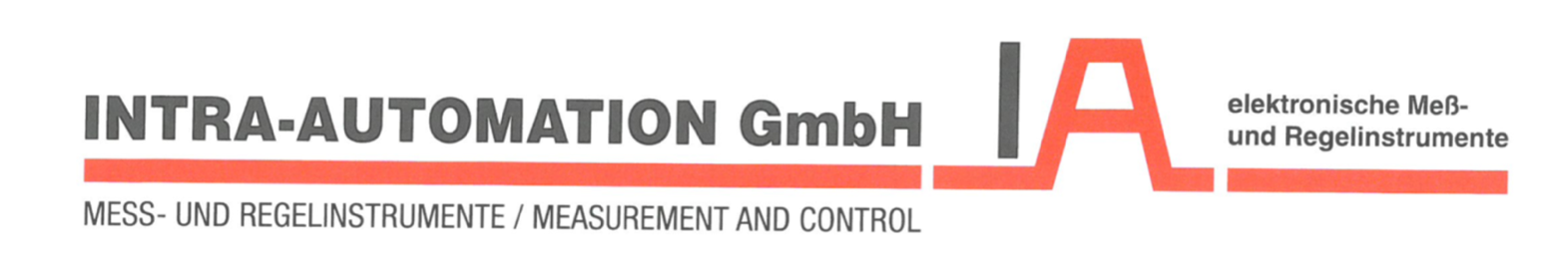 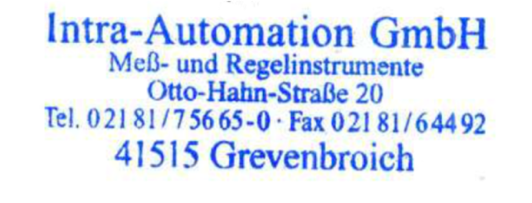 Расходомеры переменного перепада давления ITABAR+EРуководство по эксплуатации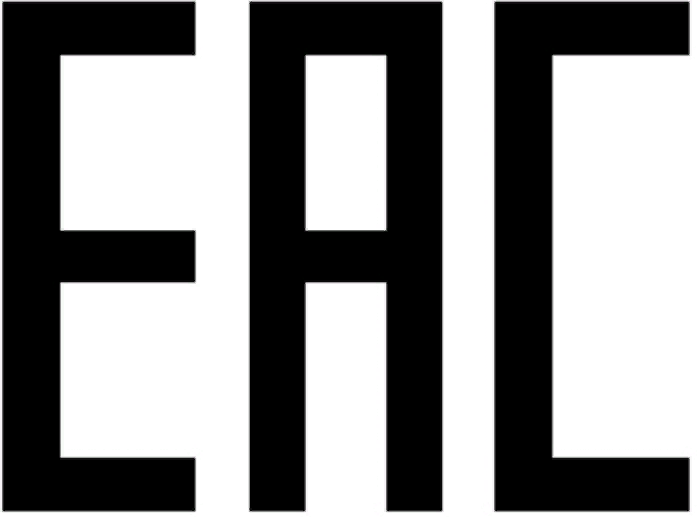 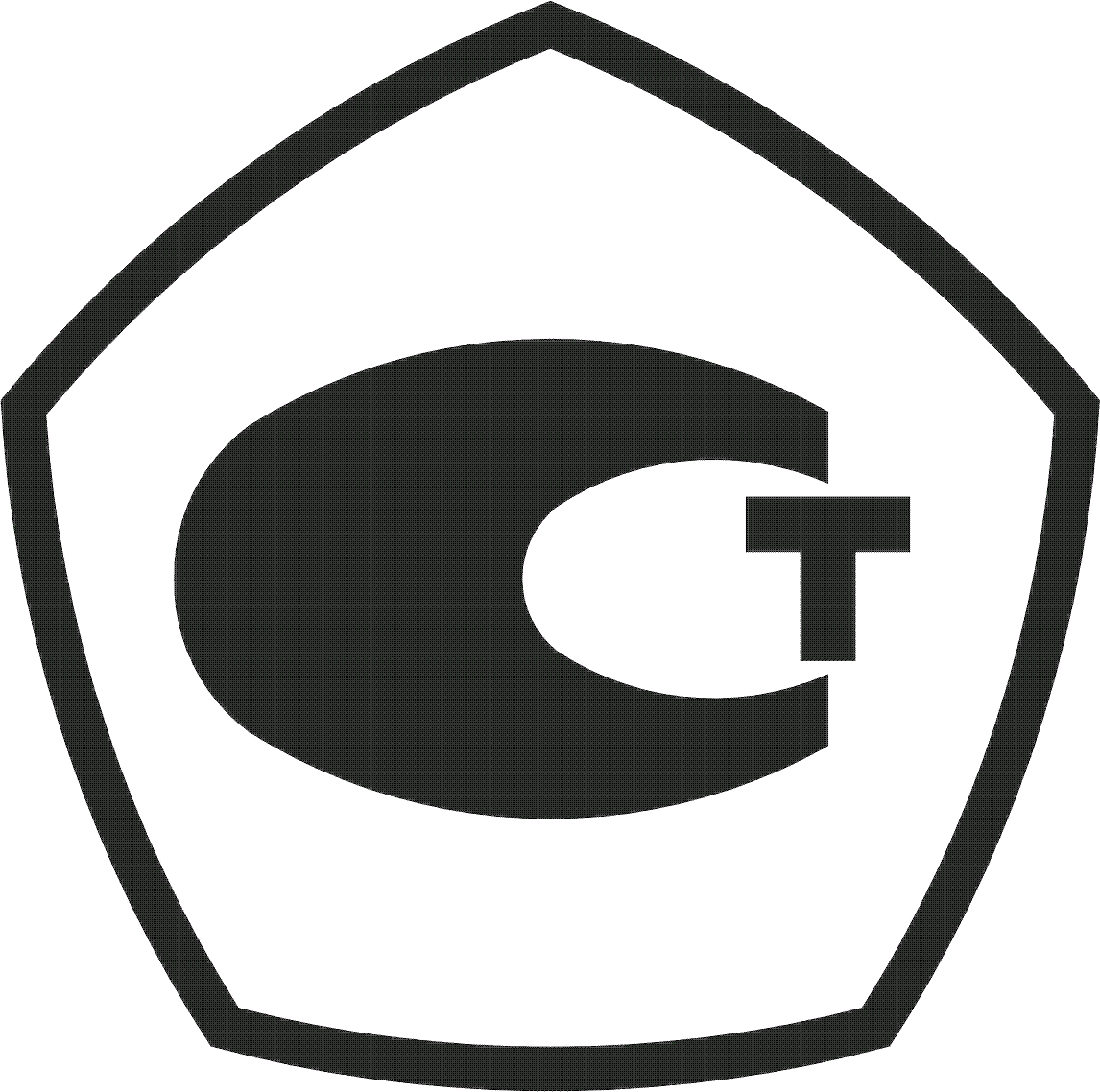 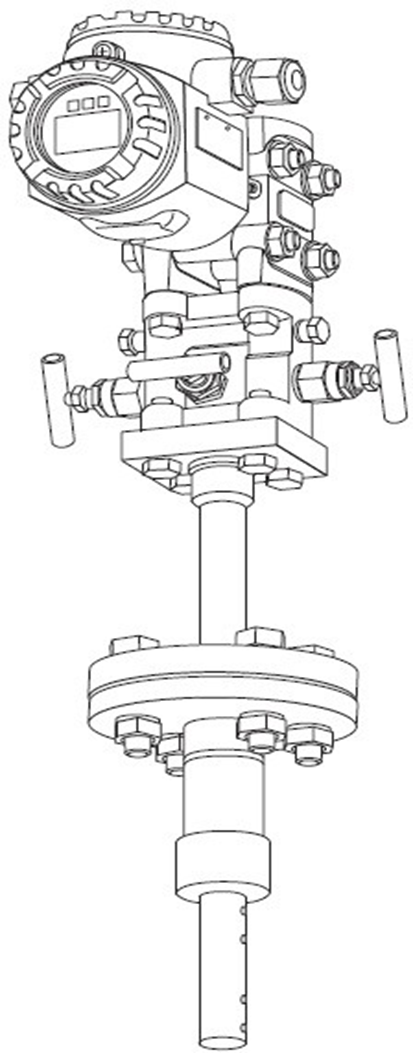 Сервисный центр на территории России:Акционерное Общество «Автоматика-Север» (АО «Автоматика-Север»)Адрес:197376 г.Санкт-Петербург, Трамвайный проспект, д. 32, помещение №39. E-mail: as@avtsev.spb.ru Web-сайт: www.avtomatika.infoСодержаниеКомплектность.                                                                                                                                                          3 ВведениеНастоящее руководство по эксплуатации (РЭ) распространяется на расходомеры переменного перепада давления ITABAR+E, выпускаемые по технической документации фирмы «Intra-Automation GmbH», Германия, предназначенные для измерений объемного расхода и объема жидкости, газа, насыщенного и перегретого пара.  КомплектностьТаблица 1 – Комплектность расходомера переменного перепада давления ITABAR+EМетрологические и технические характеристики                                                                                                                           4 Метрологические и технические характеристики Таблица 2 – Метрологические  характеристикиМетрологические и технические характеристики                                                                                                                             5Таблица 3 – Основные технические характеристики6Инструкция по технике безопасностиИнструкция по технике безопасностиИспользование по назначениюРасходомер переменного перепада давления ITABAR+E (далее- расходомер) предназначен для измерения объемного расхода насыщенного пара, перегретого пара, газов и жидкостей.В случае неправильного использования или использования системы не по назначению эксплуатационная безопасность не гарантирована. Производитель не несет ответственности за повреждения, возникшие в результате такого использования.Монтаж, ввод в эксплуатацию, эксплуатацияРасходомер сконструирован в соответствии с современным уровнем техники и надежна в эксплуатации. Он в полной мере соответствует действующим стандартам и нормам EC. Тем не менее, неправильное использования или использование не по назначению может стать причиной возникновения опасных ситуаций, например, превышения допустимого уровня среды как следствие неправильного монтажа или настройки. Поэтому монтаж, подключение к электросети, ввод в эксплуатацию, эксплуатация и техническое обслуживание должны выполняться квалифицированными специалистами, прошедшими специальное обучение и получившими допуск от руководства предприятия-пользователя. Технический персонал должен внимательно изучить и понять настоящее руководство по эксплуатации и в дальнейшем следовать ему. Внесение изменений в конструкцию или ремонт системы разрешены исключительно в рамках, обозначенных в настоящем руководстве по эксплуатации.Взрывоопасные зоныВ комплект поставки расходомера, предназначенного для использования во взрывоопасных условиях, входит специальная документация по технике взрывобезопасности, которая является неотъемлемой частью настоящего руководства по эксплуатации. Строгое соблюдение указаний по монтажу и расчетных параметров, содержащихся в этой документации, является обязательным условием эксплуатации оборудования.Убедитесь, что весь технический персонал имеет достаточную квалификацию.Соблюдайте требования, содержащиеся в сертификате, а также национальные и местные нормы и правила.Инструкция по технике безопасностиУсловные обозначения и символы по технике безопасностиДля привлечения внимания к информации, связанной с техникой безопасности или другими рабочими процессами, в настоящем руководстве по эксплуатации используются специальные условные обозначения, которые сопровождаются соответствующими символами на полях.7МаркировкаДокументацияDeltabar SБлок расчета параметров расхода и энергии с помощью комплексов измерительно-вычислительных  RMS621/ RMC6218МаркировкаСертификаты и свидетельстваЗнак соответствия европейским директивам качества (знак CE),заявление о соответствииДанный измерительный прибор сконструирован в соответствии с современными требованиями техники безопасности, проверен и выпущен с завода в технически безупречном состоянии. Данный прибор в полной мере соответствует действующим стандартам и нормам, указанным в заявлении о соответствии ЕС, а значит, всем требованиям, установленным директивами ЕС.Европейская директива по оборудованию для эксплуатации под давлением 97/23/EC (PED)Трубки Пито прибора ITABAR+E соответствуют требованиям положения 3.3 директивы по оборудованию для эксплуатации под давлением 97/23/EC и поэтому не имеют знака CE.Зарегистрированные торговые маркиHART®Зарегистрированная торговая марка компании HART Communication Foundation,г. Остин, СШАPROFIBUS®Зарегистрированная торговая марка компании PROFIBUS Trade Organisation,г. Карлсруэ, ГерманияFOUNDATION Fieldbus®Зарегистрированная торговая марка компании Fieldbus Foundation Austin, Техас, СШАVITON®Зарегистрированная торговая марка компании E.I. Du Pont de Nemours & Co.,г. Вилмингтон, СШАErmeto®Зарегистрированная торговая марка компании Parker Hannifin GmbH,г. Билефельд, Германия9МонтажМонтажПриемка, транспортировка, хранениеПриемкаПроверьте упаковку и содержимое на отсутствие следов повреждений. Проверьте груз и убедитесь, что объем поставки соответствует заказу и ни одна из составляющих не отсутствует.ТранспортировкаОсторожно!Соблюдайте указания руководства по технике безопасности и условия транспортировки, действующие для приборов массой более 18 кг.Во время транспортировки не поднимайте прибор за корпус датчика.ХранениеВо время транспортировки и хранения прибор должен находиться в ударопрочной упаковке. Идеальную защиту обеспечивает заводская упаковка.Допустимая температура хранения для датчика Deltabar составляет-40 °C – +80 °C.10МонтажМонтажное положение при работе с жидкими средамиПри работе с жидкими средами датчик должен располагаться под трубкой. Все импульсные трубки должны устанавливаться с наклоном не менее 1:15 относительно датчика (от технологического соединения). Благодаря этому воздушные включения отводятся обратно в технологическую трубку и не будут влияют на результаты измерения.Внимание!При выполнении измерений в жидкостях с содержанием твердых веществ, например, загрязненных жидкостей, целесообразно установить сепараторы (5) и сливные клапаны (6) с целью отделения и удаления осадка.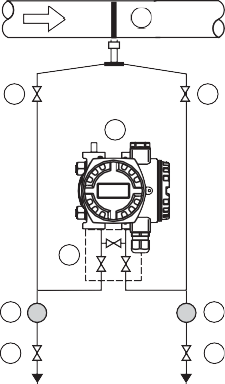 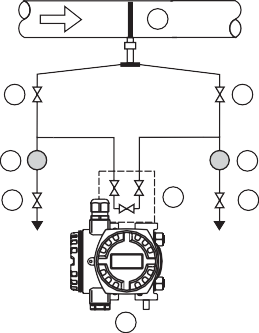 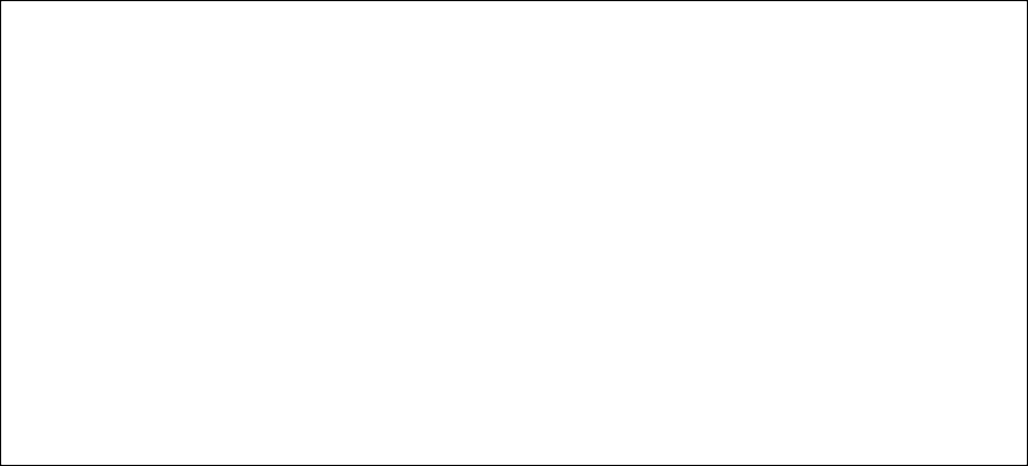 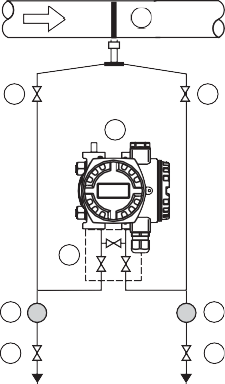 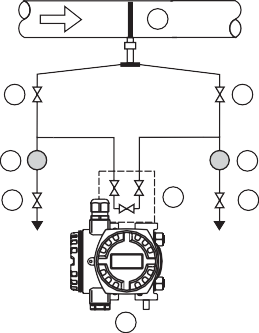 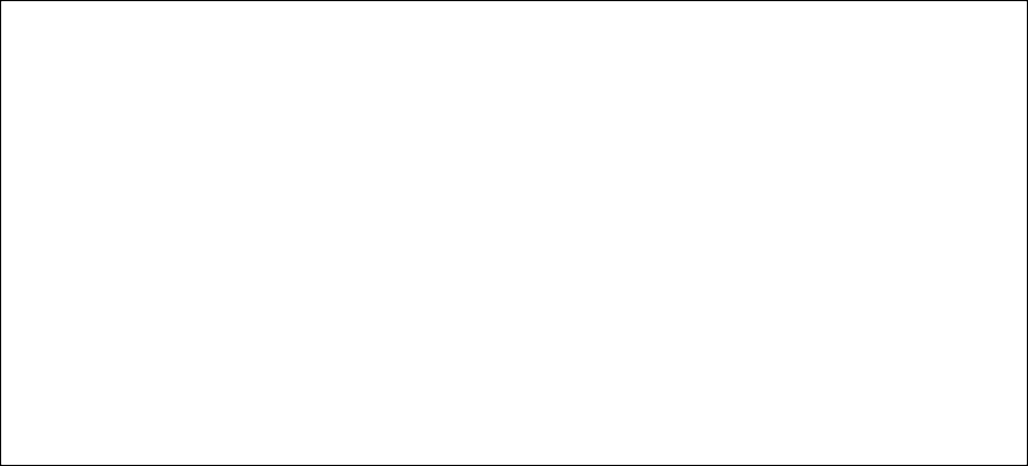 A: Приоритетная конфигурация;B: Альтернативная конфигурация (занимает меньше места; возможна только для чистых сред)1: Трубка Пито 2: Отсечные клапаны 3: Трехклапанный коллектор4: Датчик перепада давления Deltabar 5: Сепаратор 6: Сливные клапаны11Монтаж12Осторожно!Для измерения расхода в вертикальных трубках основной прибор должен быть установлен в положении, при котором поток направлен вверх. Это предотвратит частичное заполнение трубки в процессе измерения.МонтажМонтажное положение при работе с газообразными средамиПри работе с газообразными средами датчик должен располагаться над трубкой. Все импульсные трубки должны устанавливаться с наклоном не менее 1:15 относительно технологического соединения (от датчика). Благодаря этому конденсат отводится обратно в технологическую трубку и не влияет на результаты измерения.Внимание!При выполнении измерений во влажных газах целесообразно установить конденсатоотводчики (5) и сливные клапаны (6) с целью отделения и удаления конденсата.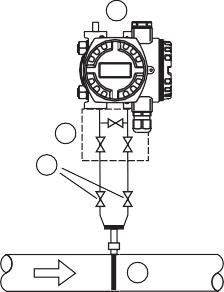 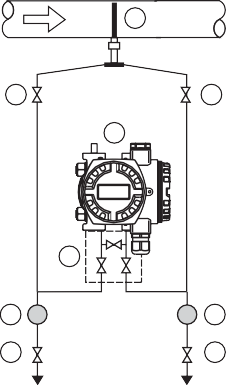 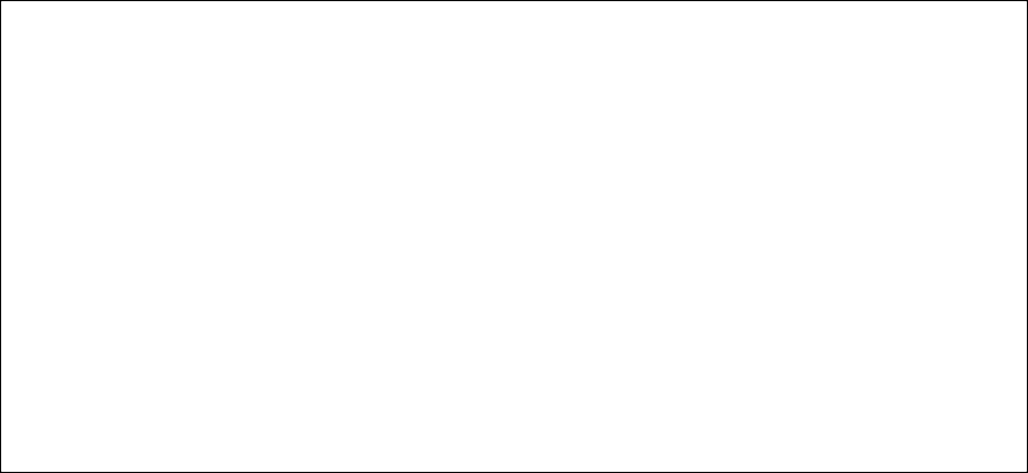 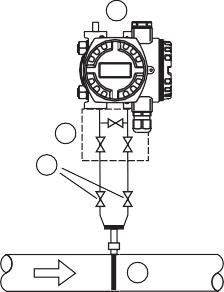 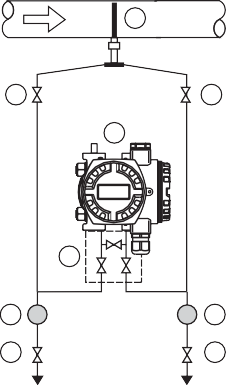 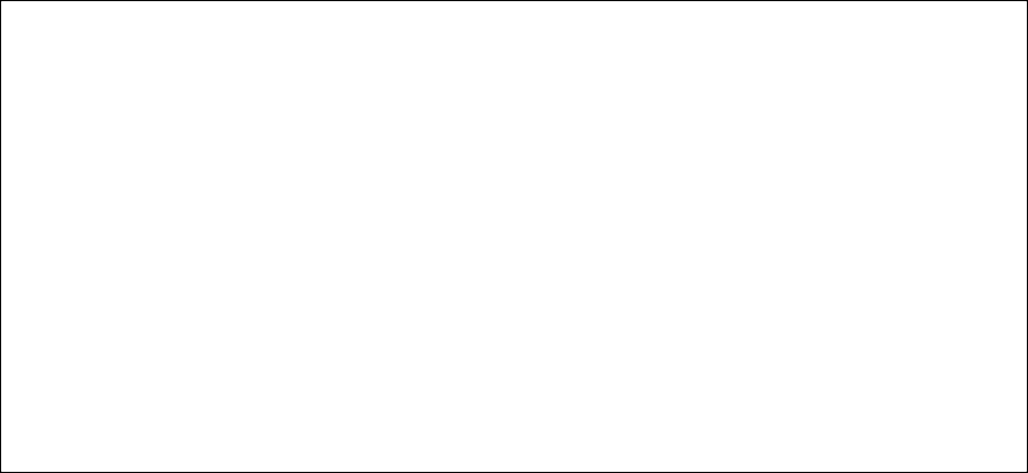 A: Приоритетная конфигурацияB: Альтернативная конфигурация (если датчик не может быть установлен над трубкой)1: Трубка Пито 2: Отсечные клапаны 3: Трехклапанный коллектор4: Датчик перепада давления Deltabar 5: Сепаратор 6: Сливной клапан13МонтажМонтажное положение при работе с парообразными средамиПри работе с парообразными средами требуется наличие двух конденсационных камер. Они должны быть установлены на одном уровне. Датчик должен располагаться под трубкой. Трубки между датчиком и конденсационными камерами должны быть целиком заполнены водой с обеих сторон.Пятиклапанный коллектор позволяет использовать простую схему прокладки трубопроводов и не использовать T-образные переходники и дополнительные продувочные клапаны.Все импульсные трубки должны устанавливаться с наклоном не менее 1:15 для обеспечения гарантированного подъема воздушных включений в воду, находящуюся в импульсном трубопроводе, идущем к датчику.При работе с парообразными средами рекомендуется также использовать фланцевые пары, а лучше сварные соединения. Допускается установка соединений Ermeto 12S за конденсационными камерами.Внимание!При выполнении измерений в паре целесообразно установить сепараторы (5) и сливные клапаны (7) с целью отделения и удаления грязи.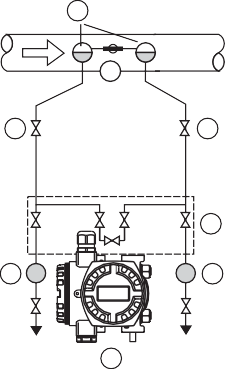 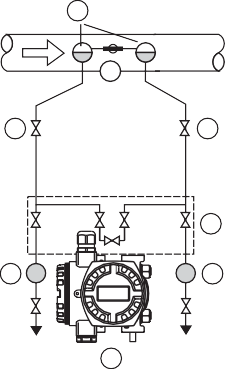 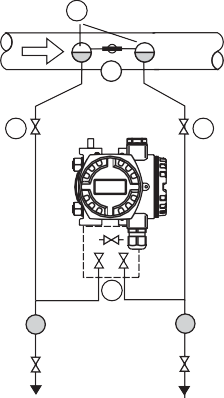 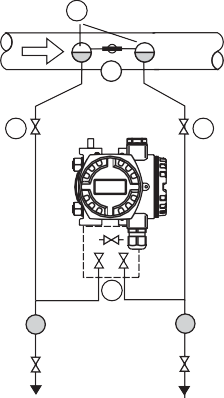 A: с 3-клапанным коллектором для легкой продувки датчика, особенно при незначительном перепаде давления;B: с 5-клапанным коллектором для продувки импульсных трубок1: Трубка Пито2: Отсечные клапаны 3: Коллектор 4: Датчик перепада давления Deltabar5: Сепаратор 6: Конденсационные камеры 7: Сливные клапаны14Монтаж15МонтажОбщие условия монтажаДлина восходящего и нисходящего участковЧтобы обеспечить однородные характеристики потока, необходимо установить трубку на достаточном расстоянии от мест сужения или изгибов трубки.Требуемые значения длины восходящего и нисходящего участков для различных типов препятствий представлены в следующей таблице:D: внутренний диаметр трубкиПримеры (схематически)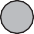 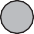 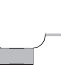 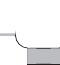 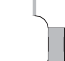 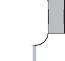 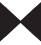 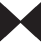 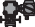 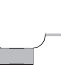 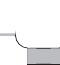 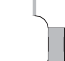 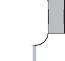 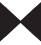 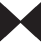 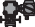 1: длина восходящего участка 2: длина нисходящего участкаa: изгиб 90° b: клапан, открыт c: 2 изгиба 90°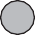 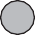 Внимание!Также должны быть соблюдены требования в отношении трубки, предусмо- тренные стандартом ISO 5167 (сварные швы, шероховатость поверхности и т. д.).ОднородностьЖидкость должна быть однородной. Изменения агрегатного состояния(жидкость, газ, пар) не допускаются.Измерительная трубка должна быть полностью заполнена.16МонтажМонтажное положениеМонтажное положение должно быть выбрано таким образом, чтобы можно было получить доступ к датчику в любой момент времени.Если рабочая температура превышает нижеследующие значения, следует использовать раздельный вариант. В этом случае датчик устанавливается на достаточном расстоянии от основного прибора.ТермоизоляцияВ некоторых ситуациях во избежание теплопотери требуется использование соответствующих средств. Для обеспечения необходимой термоизоляции возможно использование разнообразных материалов.В компактном варианте толщина изолирующего слоя учитывается при расчете размеров. Фактическая толщина не должна быть больше, чем толщина, указанная в разделе «Параметры» в «Технических характеристиках».При использовании трубок с термоизоляцией убедитесь, что импульсные трубки не закрыты и обеспечивают достаточное рассеяние тепла. В противном случае возможен перегрев или недостаточное охлаждение датчика. Это в равной степени относится как к компактному, так и к раздельному варианту.Осторожно!Опасность перегрева электронных компонентов!Убедитесь, что импульсные трубки между основным прибором и датчиком не закрыты изоляцией."	Осторожно!При использовании трубок с изоляциейдлина монтажной насадки должна быть увеличена на значение толщины (H) изолирующего слоя.Материал удлинителя монтажной насадки должен быть указан в спецификацияхУдлинители монтажной насадки могут иметь следующую длину:50 мм (2 дюйма)100 мм (4 дюйма)110 мм (4,3 дюйма)120 мм (4,7 дюйма)130 мм (5,1 дюйма)...D: внутренний диаметр трубкиH: толщина изолирующего слоя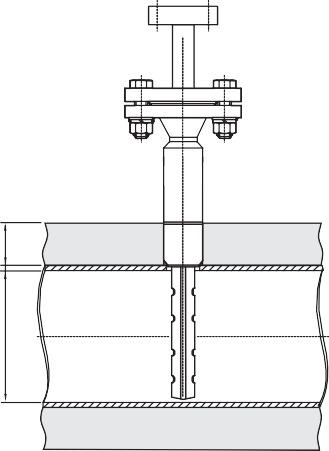 17МонтажМонтажное положение системы компенсации температуры и давленияОтдельные технологические соединения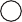 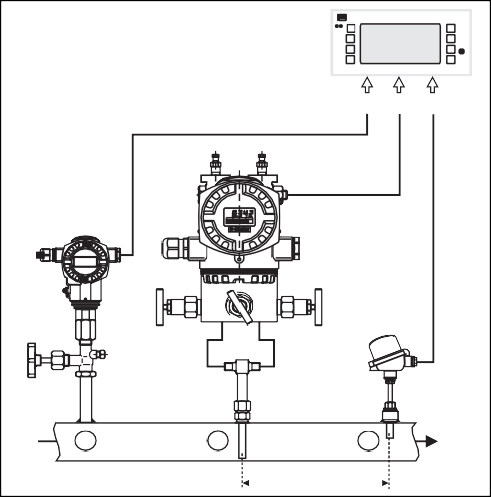 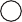 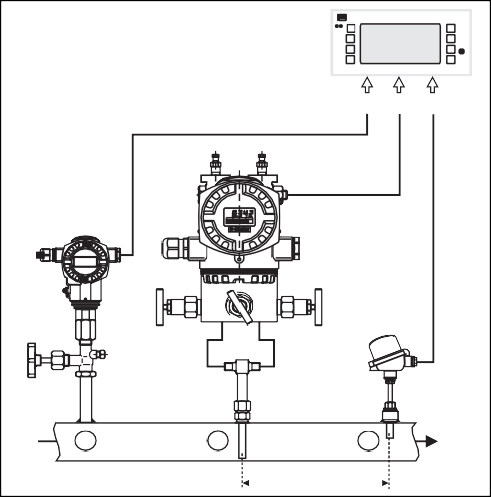 Для системы компенсации температуры и давления требуются два дополнительных датчикаДатчик абсолютного давления Этот датчик должен быть установлен на стороне восходящего потока трубки Пито.Датчик температурыВо избежание нарушения характеристик потока этот датчик должен быть установлен на стороне нисходящего потока трубки Пито.Минимальное расстояние между трубкой Пито и датчиком температурысоставляет 3D.(D: диаметр трубки)1: датчик абсолютного давления2: трубка Пито и датчик перепада давления3: датчик температуры4: блок обработки данныхКомбинированное технологическое соединение для абсолютного давления и перепада давления и для температуры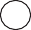 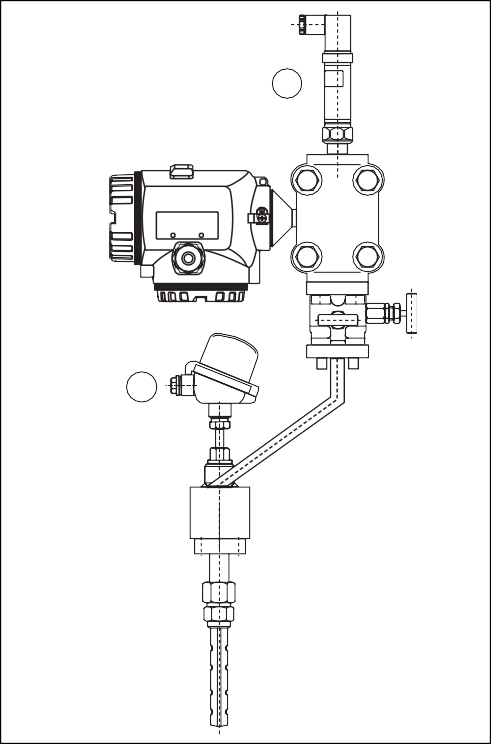 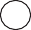 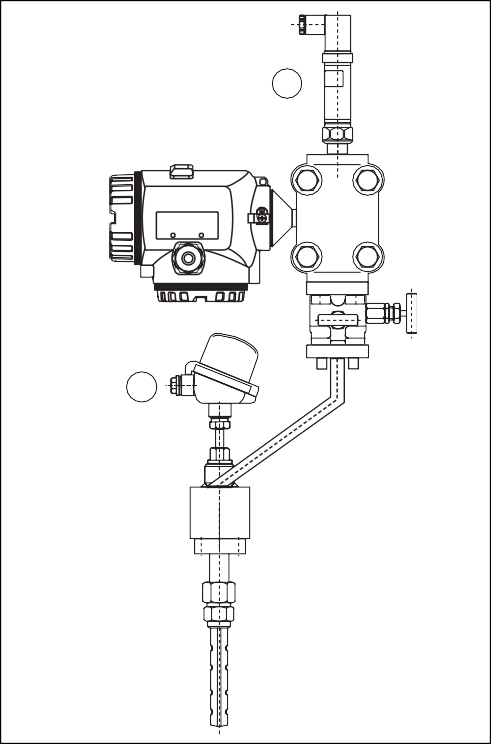 Переходник (например, овальный фланцевый переходник PZO, см. с 54) может использоваться для вворачивания преобразователя абсолютного давления или датчика абсолютного давления в фланец Deltabar.Датчик абсолютного давления должен быть установлен на стороне «+» Deltabar.1: Deltabar2: датчик абсолютного давления3: датчик температуры Pt10018МонтажДиапазон измеренияНижняя граница диапазона измерения определяется на основе минимального числа Рейнольдса, необходимого для измерения. Подробнее см. в разделе Техническая информацияВерхняя граница диапазона измерения определяется на основе механической нагрузки.Выравнивание осредняющей напорной трубки(трубки Пито)Выравнивание трубки Пито должно производиться в следующих пределах: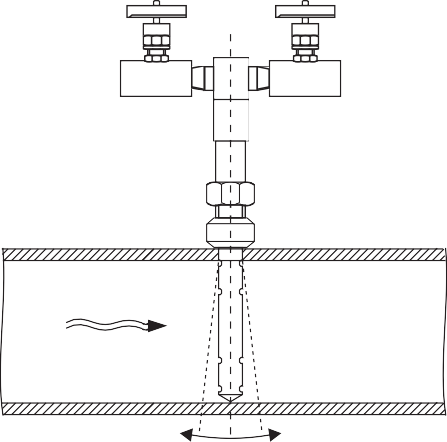 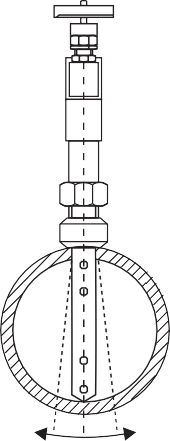 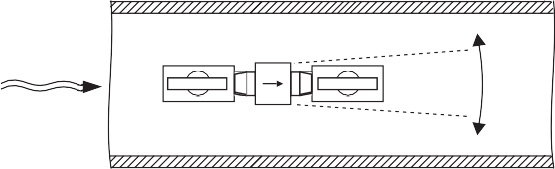 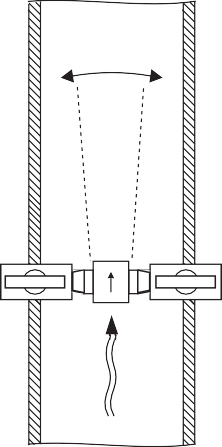 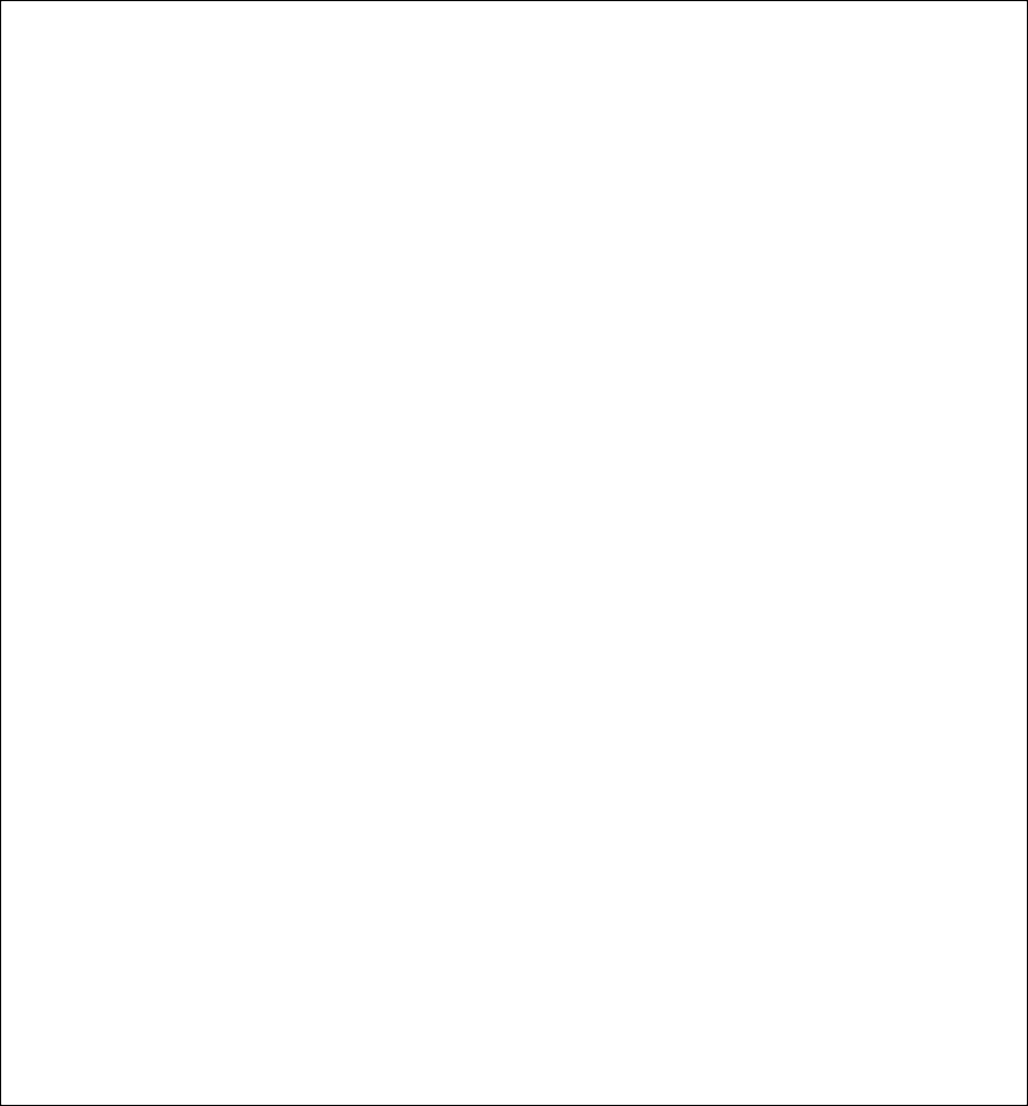 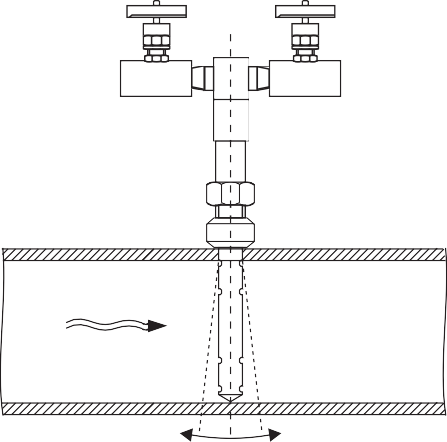 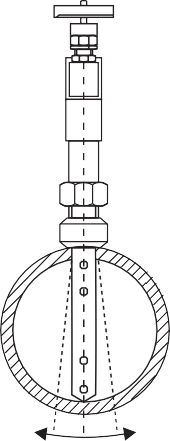 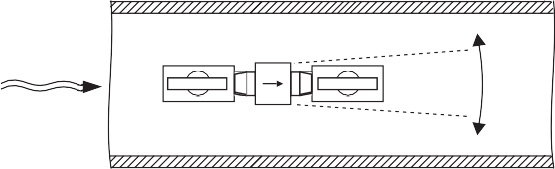 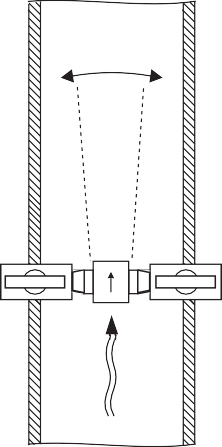 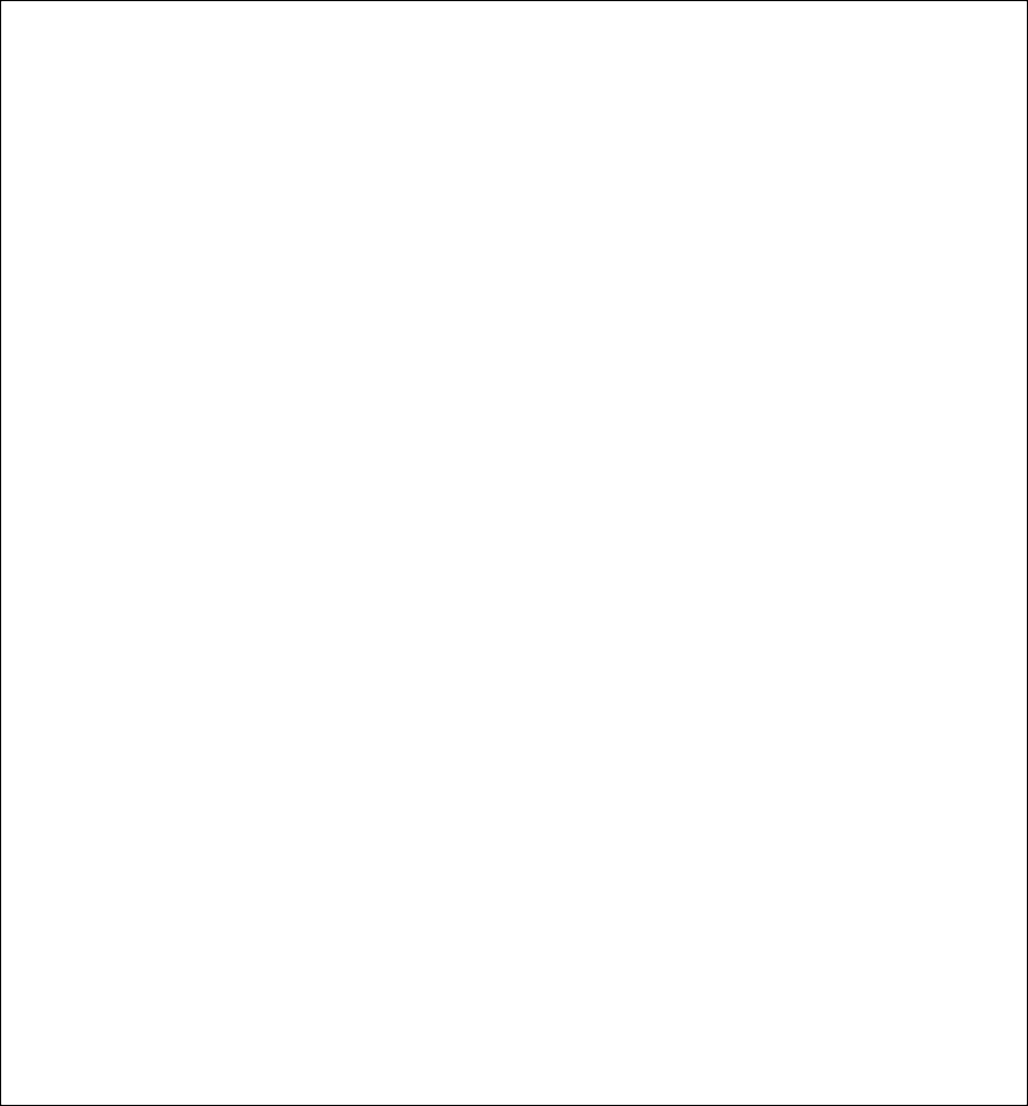 A: аксиальное (осевое) выравниваниеB: радиальное выравниваниеC: выравнивание в направлении движения потока (для горизонтальных трубок)D: выравнивание в направлении движения потока (для вертикальных трубок)19МонтажОбщие рекомендации по монтажуОсновной прибор рассчитан на специальный тип трубок и рабочие параметры. Поэтому важно следить за тем, чтобы параметры, указанные на паспортной табличке совпадали с фактическими рабочими параметрами.Перед монтажом прибора проверьте соответствие длины восходящего и нисходящего участков заданным значениямСоблюдайте требуемое монтажное положение:для жидкостейдля газовдля параДля раздельных вариантов:Отсечные клапаны устанавливаются в точках отбора давления основного блока или (при работе с парообразными средами) на конденсационных камерах.Для раздельных вариантов:Импульсные трубки должны устанавливаться с наклоном не менее 1:15.При работе с парообразными средами должна быть обеспечена возможность выпуска воздуха в самой высокой точке.При работе с газообразными средами должен быть предусмотрен слив в самой нижней точке.Импульсные трубопроводы (+) и (-) должны быть подсоединены к соответствующим впускным отверстиям (технологические соединения) коллектора. Датчик должен быть привернут непосредственно к коллектору с помощью болтов и уплотнительных прокладок из комплекта поставки.20МонтажЭтапы монтажа для варианта с кольцом с режущими пластинами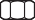 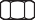 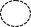 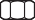 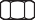 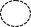 A: без концевой опоры B: с концевой опорой1: сварочная муфта 2: кольцо с режущими пластинами 3: накидная гайка 4: датчик 5: концевая опораD1: диаметр отверстия в зависимости от датчикаВнимание!Перед монтажном трубки Пито выполните следующие проверки:Соответствуют ли размеры трубки (внутренний диаметр, толщина стенок, толщина изоляции) данным в заказе и спецификации прибора?Соответствуют ли свойства среды и рабочие параметры данным в расчетной таблице из комплекта поставки?Высверлите в трубке отверстие диаметром D1.Снимите кольцо с режущими пластинами (2) со сварочной муфты (1) во избежание воздействия на него термической нагрузки, возникающей в процессе сварки. Накидная гайка (3) должна оставаться на сварочной муфте во избежание повреждения резьбы.Наденьте сварочную муфту (1) на трубку (должен оставаться зазор прим.2 мм). Выровняйте сварочную муфту так, чтобы она располагалась строго под прямым углом к оси трубки (например, с помощью штифта).При необходимости монтажа концевой опоры:Возьмите веревку и обвяжите один из концов вокруг сварочной муфты (1). Оберните другой конец веревки вокруг трубки, так чтобы на ней образовалась петля. Сделайте отметку на половине окружности трубки.Высверлите в трубке второе отверстие диаметром D1.Наденьте концевую опору (5) на трубку (должен оставаться зазор прим. 2 мм).Вставьте датчик (4) в трубку и проверьте положение концевой опоры (5).При необходимости выровняйте концевую опору.Выполните окончательную сварку.21МонтажСнимите накидную гайку (3) со сварочной муфты (1) и наденьте ее на датчик (4).Наденьте кольцо с режущими пластинами (2) на датчик (4). Короткий конус кольца с режущими пластинами должен быть обращен в направлении головки датчика.Вставьте датчик (4) в сборе с накидной гайкой (3) и кольцом с режущими пластинами (2) в сварочную муфту, так чтобы кончик датчика соприкоснулся с противоположной стенкой трубки или концевой опорой.Проверьте правильность положения кольца с режущими пластинами (2) и слегка затяните накидную гайку (3).Выровняйте датчик таким образом, чтобы стрелка на датчике была обращена точно в направлении движения потока. (Сторона восходящего потока маркирована знаком «+», а сторона нисходящего потока - знаком «-».) Затяните накидную гайку (3).Еще раз проверьте положение датчика. Если положение датчика не соответствует норме, ослабьте накидную гайку (3) и повторите последнюю операцию.Монтаж отсечных клапанов (для раздельного варианта):Отсечные клапаны устанавливаются на соплах основного блока или (при работе с парообразными средами) на конденсационных камерах.!	Внимание!При использовании сварных соединений отсечные клапаны устанавливаютсяуже на заводе.Монтаж коллектора и преобразователя (для раздельного варианта):Импульсные трубки должны быть установлены с требуемым наклономПри работе с парообразными средами должна быть обеспечена возможность выпуска воздуха в самой высокой точке.При работе с газообразными средами должен быть предусмотрен слив в самой нижней точке.Импульсные трубопроводы (+) и (-) должны быть подсоединены к соответствующим впускным отверстиям (технологические соединения) коллектора. Датчик должен быть привернут непосредственно к коллектору с помощью болтов и уплотнительных прокладок из комплекта поставки.22МонтажЭтапы монтажа для варианта с фланцем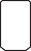 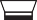 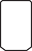 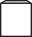 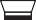 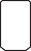 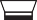 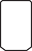 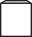 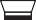 A: без концевой опоры B: с концевой опорой1: сварочная муфта 2: концевая опора 3: датчикD1: диаметр отверстия (в зависимости от датчика, см. ниже)H2: расстояние от наружной стенки трубки до уплотняемой поверхности фланца (в зависимости от датчика)Внимание!Перед монтажном трубки Пито выполните следующие проверки:Соответствуют ли размеры трубки (внутренний диаметр, толщина стенок, толщина изоляции) данным в заказе и спецификации прибора?Соответствуют ли свойства среды и рабочие параметры данным в расчетной таблице из комплекта поставки?Высверлите в трубке отверстие диаметром D1.Наденьте сварочную муфту (1) на трубку (должен оставаться зазор приблизительно в 2 мм). Отверстия под болты во фланце должны быть расположены под углом 45° (для четырех отверстий) или 22,5° (для восьми отверстий) к оси трубки.При необходимости монтажа концевой опоры:Возьмите веревку и обвяжите один из концов вокруг сварочной муфты (1). Оберните другой конец веревки вокруг трубки, так чтобы на ней образовалась петля. Сделайте отметку на половине окружности трубки.Высверлите в трубке второе отверстие диаметром D1.23МонтажНаденьте концевую опору (2) на трубку (должен оставаться зазор прим. 2 мм).Вставьте датчик (3) в трубку и проверьте положение концевой опоры (2).При необходимости выровняйте концевую опору.Проверьте расстояние H2 между наружной стенкой трубки и уплотняемой поверхностью фланца, а также выравнивание сварочной муфты (1) и концевой опоры (2).Выполните окончательную сварку.Наложите уплотнительную прокладку из комплекта поставки на уплотняемую поверхность фланца. Вставьте датчик (3) в сварочную муфту (1) и убедитесь, что стрелка на головке датчика обращена в направлении движения потока. Затяните болты и гайки.Монтаж отсечных клапанов (для раздельного варианта):Отсечные клапаны устанавливаются на соплах основного блока или (в случае использования в парообразной среде) на конденсационных камерах.!	Внимание!При использовании сварных соединений отсечные клапаны устанавливаютсяуже на заводе.Монтаж коллектора и преобразователя (для раздельного варианта):Импульсные трубки должны быть установлены с требуемым наклономПри работе с парообразными средами должна быть обеспечена возможность выпуска воздуха в самой высокой точке.При работе с газообразными средами должен быть предусмотрен слив в самой нижней точке.Импульсные трубопроводы (+) и (-) должны быть подсоединены к соответствующим впускным отверстиям (технологические соединения) коллектора. Датчик должен быть привернут непосредственно к коллектору с помощью болтов и уплотнительных прокладок из комплекта поставки.24МонтажЭтапы монтажа для варианта с предохранительной цепьюМонтаж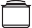 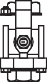 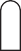 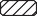 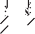 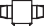 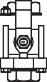 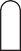 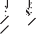 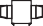 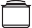 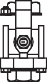 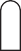 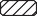 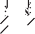 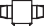 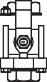 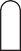 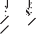 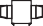 A: без концевой опоры B: с концевой опорой1: сварочная муфта 2: шаровой клапан (открыт) 3: концевая опора 4: датчик 5: защитная трубка6: сальник 7: гайки на верхнем сальникеD1: диаметр отверстия (в зависимости от датчика)Внимание!Перед монтажном трубки Пито выполните следующие проверки:Соответствуют ли размеры трубки (внутренний диаметр, толщина стенок, толщина изоляции) данным в заказе и спецификации прибора?Соответствуют ли свойства среды и рабочие параметры данным в расчетной таблице из комплекта поставки?Высверлите в трубке отверстие диаметром D1.Наденьте сварочную муфту (1) на трубку (должен оставаться зазор прим. 2 мм).При необходимости монтажа концевой опоры:Возьмите веревку и обвяжите один из концов вокруг сварочной муфты (1). Оберните другой конец веревки вокруг трубки, так чтобы на ней образовалась петля. Сделайте отметку на половине окружности трубки.25МонтажВысверлите в трубке второе отверстие диаметром D1.Наденьте концевую опору (3) на трубку (должен оставаться зазор прим. 2 мм).Вставьте датчик (4) в трубку и проверьте положение концевой опоры (3).При необходимости выровняйте концевую опору.Выполните окончательную сварку.Нанесите подходящий герметик на резьбовой элемент шарового клапана (2) и вверните его в сварочную муфту (1).Проверьте, полностью ли задвинут датчик (4) в защитную трубку (5).Нанесите подходящий герметик на резьбовой элемент сальника (6) и вверните его в шаровой клапан (2).Откройте клапан (2).Немного ослабьте сальник (7), так чтобы датчик (4) мог двигаться. Вставьте датчик в трубку, так чтобы кончик датчика соприкоснулся с противоположной стенкой трубки или стенкой концевой опоры.Затяните гайки на верхнем и нижнем сальнике (6/7).Монтаж отсечных клапанов (для раздельного варианта):Отсечные клапаны устанавливаются на соплах основного блока или (в случае использования в парообразной среде) на конденсационных камерах.!	Внимание!При использовании сварных соединений отсечные клапаны устанавливаютсяуже на заводе.Монтаж коллектора и преобразователя (для раздельного варианта):Импульсные трубки должны быть установлены с требуемым наклономПри работе с парообразными средами должна быть обеспечена возможность выпуска воздуха в самой высокой точке.При работе с газообразными средами должен быть предусмотрен слив в самой нижней точке.Импульсные трубопроводы (+) и (-) должны быть подсоединены к соответствующим впускным отверстиям (технологические соединения) коллектора. Датчик должен быть привернут непосредственно к коллектору с помощью болтов и уплотнительных прокладок из комплекта поставки.26МонтажМонтаж и демонтаж датчика без прерывания производственного процесса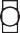 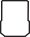 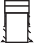 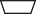 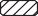 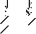 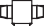 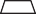 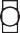 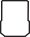 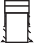 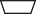 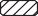 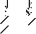 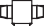 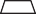 1: сварочная муфта 2: шаровой клапан (закрыт) 4: датчик 5: защитная трубка 6: сальник с фланцем7: гайки на верхнем сальникеВ варианте Flowtap трубку Пито можно снять (например, для очистки) без прерывания производственного процесса. Для этого необходимо выполнить следующее:Закройте клапаны на головке датчика. При необходимости сбросьте давление и отсоедините импульсные трубопроводы.Немного ослабьте гайки на сальниках (6/7), так чтобы датчик мог двигаться, но среда при этом не вытекала.Выдвиньте датчик из трубки, насколько позволит предохранительная цепь.Закройте шаровой клапан (2).После этого можно полностью отсоединить датчик от трубки:Отсоедините предохранительную цепь и выдвиньте датчикПри недостаточном количестве места: отсоедините от сальника (6).При монтаже датчика эти же операции выполняются в обратной последовательности.27МонтажЭтапы монтажа для варианта со шпинделемМонтаж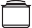 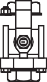 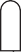 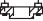 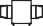 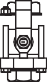 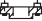 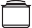 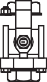 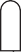 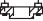 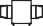 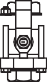 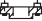 A: без концевой опоры B: с концевой опорой1: сварочная муфта 2: шаровой клапан (открыт) 3: концевая опора 4: датчик 5: защитная трубка6: сальник 7: гайки на верхнем сальнике 8: гайки приводаD1: диаметр отверстия (в зависимости от датчика)Внимание!Перед монтажном трубки Пито выполните следующие проверки:Соответствуют ли размеры трубки (внутренний диаметр, толщина стенок, толщина изоляции) данным в заказе и спецификации прибора?Соответствуют ли свойства среды и рабочие параметры данным в расчетной таблице из комплекта поставки?Высверлите в трубке отверстие диаметром D1.Наденьте сварочную муфту (1) на трубку (должен оставаться зазор прим. 2 мм).При необходимости монтажа концевой опоры:Возьмите веревку и обвяжите один из концов вокруг сварочной муфты (1). Оберните другой конец веревки вокруг трубки, так чтобы на ней образовалась петля. Сделайте отметку на половине окружности трубки.Высверлите в трубке второе отверстие диаметром D1.28МонтажНаденьте концевую опору (3) на трубку (должен оставаться зазор прим. 2 мм).Вставьте датчик (4) в трубку и проверьте положение концевой опоры (3).При необходимости выровняйте концевую опору.Выполните окончательную сварку.Нанесите подходящий герметик на резьбовой элемент шарового клапана (2) и вверните его в сварочную муфту (1).Проверьте, полностью ли задвинут датчик (4) в защитную трубку (5).Нанесите подходящий герметик на резьбовой элемент сальника (6) и вверните его в шаровой клапан (2).Откройте шаровой клапан (2).Немного ослабьте сальник (7), так чтобы датчик (4) мог двигаться.Вставьте датчик в трубку, поворачивая гайки привода (8) по часовой стрелке (если смотреть сверху). Во избежание нежелательного перекоса датчика гайки должны затягиваться попеременно, по два оборота за раз. Продолжайте выполнять эту операцию, пока датчик не соприкоснется с противоположной стенкой трубки или стенкой концевой опоры.Когда датчик задвинут в трубку до конца, резьбовые стержни с гайками должны находиться в следующем положении: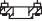 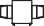 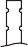 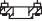 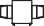 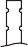 Затяните гайки на сальниках (6/7).Монтаж отсечных клапанов (для раздельного варианта):Отсечные клапаны устанавливаются на соплах основного блока или (в случае использования в парообразной среде) на конденсационных камерах.!	Внимание!При использовании сварных соединений отсечные клапаны устанавливаютсяуже на заводе.Монтаж коллектора и преобразователя (для раздельного варианта):Импульсные трубки должны быть установлены с требуемым наклономПри работе с парообразными средами должна быть обеспечена возможность выпуска воздуха в самой высокой точке.При работе с газообразными средами должен быть предусмотрен слив в самой нижней точке.Импульсные трубопроводы (+) и (-) должны быть подсоединены к соответствующим впускным отверстиям (технологические соединения) коллектора. Датчик должен быть привернут непосредственно к коллектору с помощью болтов и уплотнительных прокладок из комплекта поставки.29МонтажМонтаж и демонтаж датчика без прерывания производственного процесса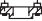 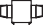 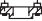 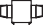 1: сварочная муфта 2: шаровой клапан (закрыт) 4: датчик 5: защитная трубка 6: сальник7: гайки на верхнем сальнике 8:гайки приводаВ варианте Flowtap трубку Пито можно снять (например, для очистки) без прерывания производственного процесса. Для этого необходимо выполнить следующее:Закройте клапаны на головке датчика. При необходимости сбросьте давление и отсоедините импульсные трубопроводы.Немного ослабьте гайки на сальниках (6/7), так чтобы датчик мог двигаться, но среда при этом не вытекала.Задвиньте Flowtap путем поворачивания гаек привода (8) против часовой стрелки (если смотреть сверху). Во избежание нежелательного перекоса датчика гайки должны затягиваться попеременно, по два оборота за раз.Когда датчик задвинут до конца (ориентируйтесь на положение резьбовых штифтов), шаровой клапан (2) может закрываться и датчик может полностью отсоединяться (от сальника (6)).При монтаже датчика эти же операции выполняются в обратной последовательности.30МонтажЭтапы монтажа для варианта с фланцемМонтаж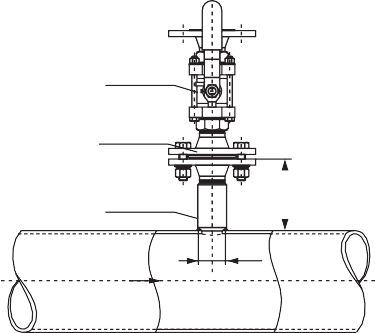 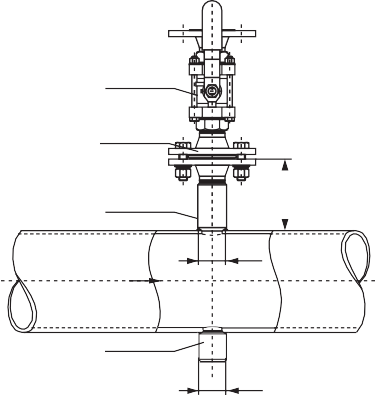 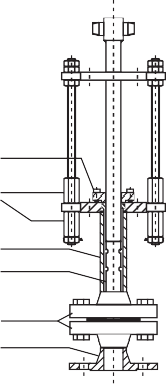 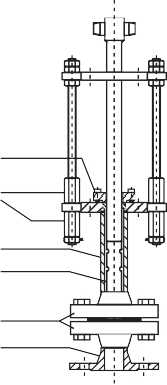 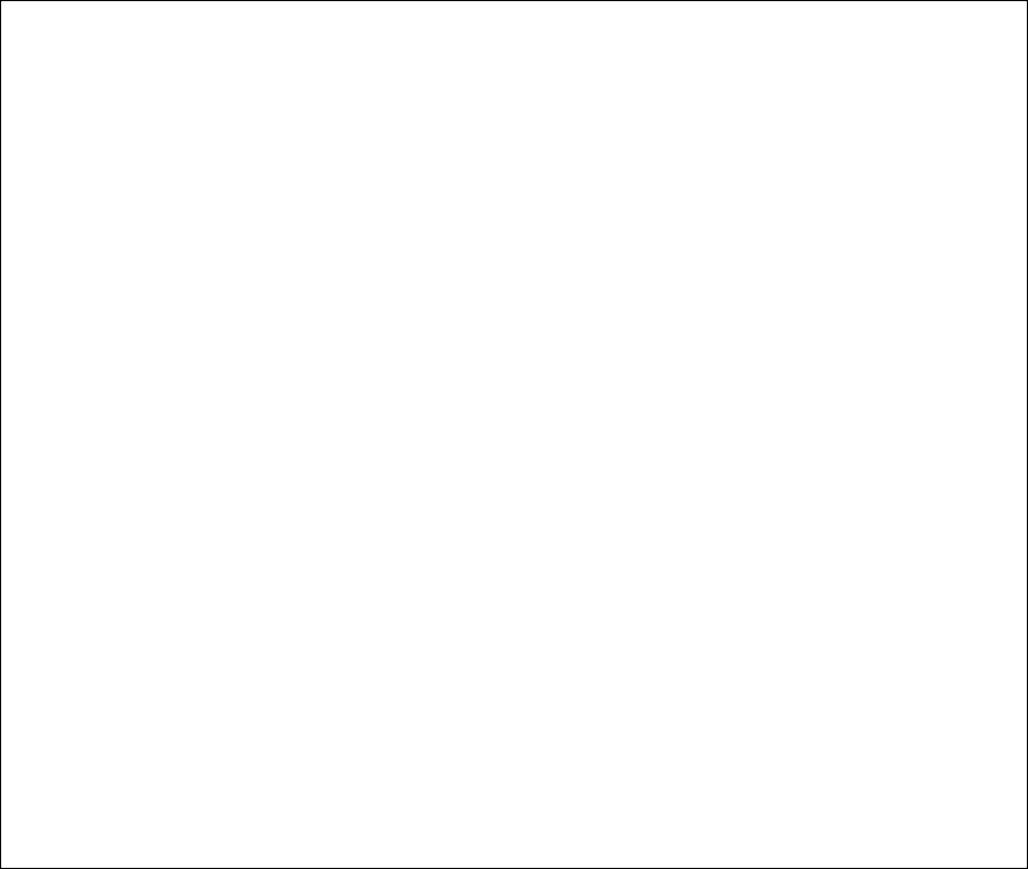 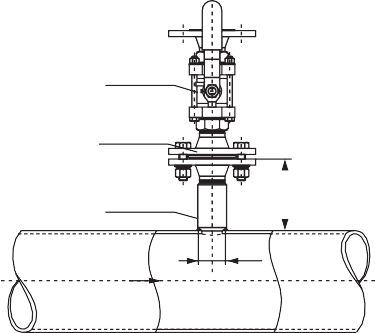 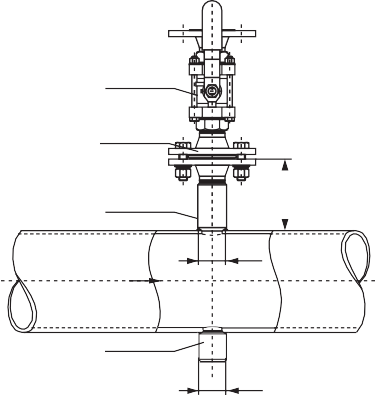 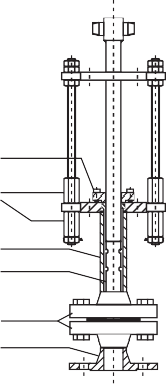 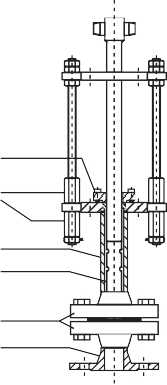 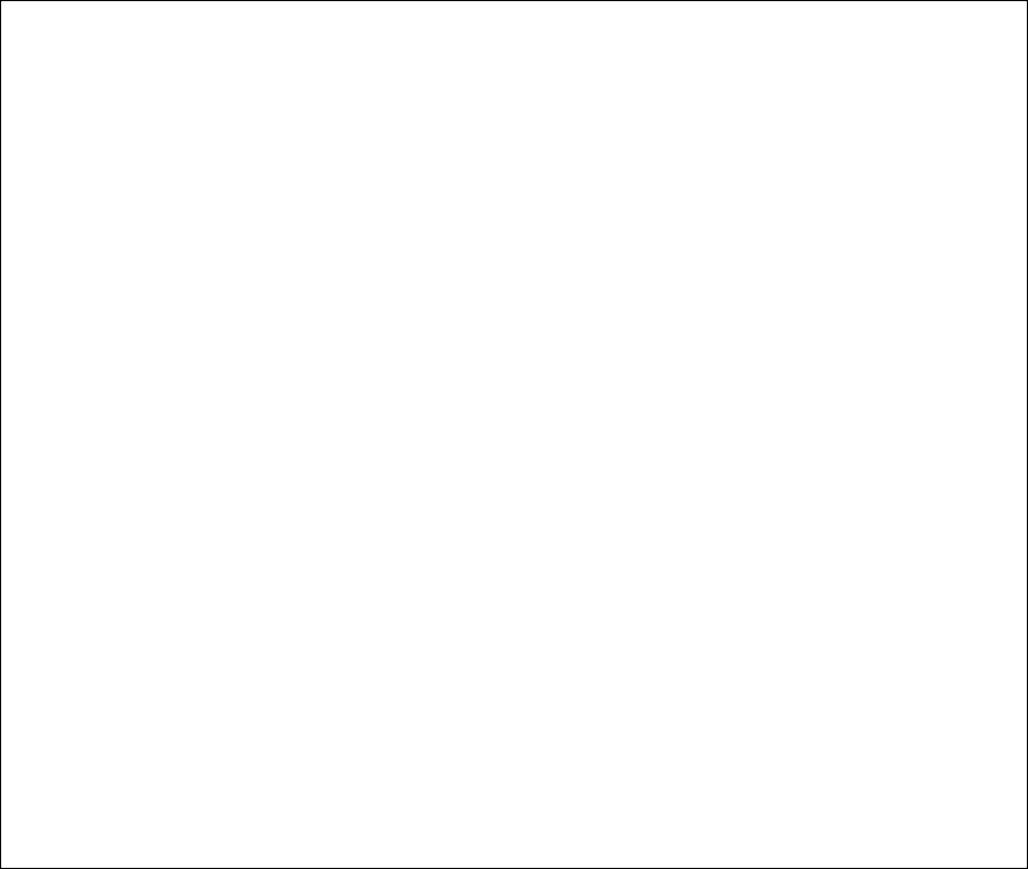 1: сварочная муфта 2: шаровой клапан (открыт 3: концевая опора 4: датчик 5: защитная трубка6.1: нижний монтажный фланец 6.2: верхний монтажный фланец 7: гайки на верхнем сальнике8: сальник 9: гайки приводаD1: диаметр отверстия (в зависимости от датчика)H2: расстояние от наружной стенки трубки до уплотняемой поверхности нижнего фланца(в зависимости от датчика)Внимание!Перед монтажном трубки Пито выполните следующие проверки:Соответствуют ли размеры трубки (внутренний диаметр, толщина стенок, толщина изоляции) данным в заказе и спецификации прибора?Соответствуют ли свойства среды и рабочие параметры данным в расчетной таблице из комплекта поставки?Высверлите в трубке отверстие диаметром D1.Наденьте сварочную муфту (1) на трубку (должен оставаться зазор приблизи- тельно в 2 мм). Отверстия под болты во фланце должны быть расположены под углом 45° (для четырех отверстий) или 22,5° (для восьми отверстий) к оси трубки.31МонтажПри необходимости монтажа концевой опоры:Возьмите веревку и обвяжите один из концов вокруг сварочной муфты. Оберните другой конец веревки вокруг трубки, так чтобы на ней образовалась петля. Сделайте отметку на половине окружности трубки.Высверлите в трубке второе отверстие диаметром D1.Наденьте концевую опору (3) на трубку (должен оставаться зазор прим. 2 мм).Вставьте датчик (4) в трубку и проверьте положение концевой опоры (2).При необходимости выровняйте концевую опору.Проверьте расстояние H2 между наружной стенкой трубки и уплотняемой поверхностью нижнего фланца, а также выравнивание сварочной муфты (1) и концевой опоры (3).Выполните окончательную сварку.Если шаровой клапан еще не установлен на сварочную муфту:Наложите уплотнительную прокладку из комплекта поставки на уплотняемую поверхность нижнего монтажного фланца (6.1) и установите шаровой клапан (2).Проверьте, полностью ли задвинут датчик (4) в защитную трубку (5).Ориентируйтесь на положение резьбовых штифтов.Наложите уплотняемую поверхность из комплекта поставки на уплотняемую поверхность верхнего монтажного фланца (6.2). Соедините верхний монтажный фланец (6.2) с шаровым клапаном. Убедитесь, что стрелка на верхнем монтажном фланце (6.2) обращена в направлении движения потока.Вставьте датчик в трубку, поворачивая гайки привода (9) по часовой стрелке (если смотреть сверху). Во избежание нежелательного перекоса датчика гайки должны затягиваться попеременно, по два оборота за раз. Продолжайте выполнять эту операцию, пока датчик не соприкоснется с противоположной стенкой трубки или стенки концевой опоры.Когда датчик задвинут в трубку до конца, резьбовые стержни с гайками должны находиться в следующем положении: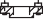 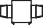 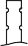 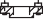 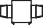 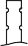 Затяните гайки на сальниках (7/8).32МонтажМонтаж отсечных клапанов (для раздельного варианта):Отсечные клапаны устанавливаются на соплах основного блока или (в случае использования в парообразной среде) на конденсационных камерах.!	Внимание!При использовании сварных соединений отсечные клапаны устанавливаютсяуже на заводе.Монтаж коллектора и преобразователя (для раздельного варианта):Импульсные трубки должны быть установлены с требуемым наклономПри работе с парообразными средами должна быть обеспечена возможность выпуска воздуха в самой высокой точке.При работе с газообразными средами должен быть предусмотрен слив в самой нижней точке.Импульсные трубопроводы (+) и (-) должны быть подсоединены к соответствующим впускным отверстиям (технологические соединения) коллектора. Датчик должен быть привернут непосредственно к коллектору с помощью болтов и уплотнительных прокладок из комплекта поставки.33МонтажМонтаж и демонтаж датчика без прерывания производственного процесса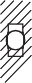 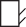 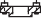 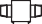 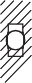 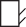 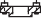 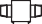 1: сварочная муфта 2: шаровой клапан (закрыт 4: датчик 5: защитная трубка6.1: нижний монтажный фланец 6.2: верхний монтажный фланец 7: гайки на верхнем сальнике8: сальник 9: гайки приводаВ варианте трубку Пито можно снять (например, для очистки) без прерывания производственного процесса. Для этого необходимо выполнить следующее:Закройте клапаны на головке датчика. При необходимости сбросьте давление и отсоедините трубопроводы прибора.Немного ослабьте гайки на сальниках (7/8).Задвиньте Flowtap путем поворачивания гаек привода (9) против часовой стрелки (если смотреть сверху). Во избежание нежелательного перекоса датчика гайки должны затягиваться попеременно, по два оборота за раз.Когда датчик задвинут до конца (ориентируйтесь на положение резьбовых штифтов), шаровой клапан (2) может закрываться и датчик может полностью отсоединяться (от верхнего монтажного фланца (6.2)).При монтаже датчика эти же операции выполняются в обратной последовательности.34МонтажПроверка правильности монтажаПроверки после первичного монтажаПосле монтажа измерительного прибора необходимо выполнить следующие проверки:Соответствует ли рабочая температура/давление, температура наружного воздуха, диапазон измерения и т. д. спецификациям прибора?Соответствует ли направление стрелки на головке трубки или пластине фальца фактическому направлению движения потока?Правильна ли маркировка и номер точки измерения (внешний осмотр)?Правильно ли выбрана ориентация для датчика, другими словами, подходит ли она к типу датчика, условиям эксплуатации и свойствам среды, в частности температуре среды?Защищен ли измерительный прибор от влаги и прямых солнечных лучей?Плотно ли затянуты болты сальника или фланца?Герметичны ли резьбовые соединения и/или фланцевые соединения?Дополнительные проверки при демонтаже/монтаже датчика в процессе эксплуатации установкиВ случае демонтажа/монтажа датчика в процессе эксплуатации установки необходимо выполнить следующие дополнительные проверки:Не поврежден ли прибор (внешний осмотр)?Не присутствуют ли на датчике отложения или следы повреждений?35ЭлектроподключениеЭлектроподключениеПодключение датчика перепада давленияDeltabar SПодключение датчика перепада давления Deltabar S описано в следующем руководстве по эксплуатации:Соответствующее руководство по эксплуатации входит в комплект поставкиDeltabar S.36Ввод в эксплуатацию и эксплуатацияВвод в эксплуатацию и эксплуатацияКонфигурация датчика перепада давленияDeltabar SЭксплуатация датчика перепада давления Deltabar S и подготовка к измерению описаны в следующем руководстве по эксплуатации:Соответствующее руководство по эксплуатации входит в комплект поставкиDeltabar S.Конфигурация системы компенсации температуры и давленияРасчет компенсированного объемного или массового расходадля парас помощью блока расчета параметров энергии RMS621 Endress+Hauser;Подробнее см. в разделе «Техническая информация TI098R»для всех средс помощью блока расчета параметров расхода и энергии RMC621 Endress+HauserПодробнее см. в разделе «Техническая информация TI098R»для всех средс помощью ПЛКв этом случае расчет компенсации должен быть запрограммирован пользователем.37Ввод в эксплуатацию и эксплуатацияФормула для расчета компенсации температуры и давленияПрежде всего необходимо определить начальную точку для компенсации. Начальная точка указана в расчетной таблице, входящей в комплект каждого основного прибора. Расчетная таблица содержит рабочие параметры для специальных рабочих состояний (давление и температура).Отношение между расходом и перепадом давления рассчитывается с помощью функции квадратного корня:Qm=	p                  для массового расхода (или объемного расхода при обычных илистандартных рабочих состояниях)иQ vгдедля объемного расхода = плотность среды.Если токовый выход датчика Deltabar установлен на значения расхода, функция квадратного корня уже применена. В противном случае функция квадратного корня должна рассчитываться отдельно, например, с помощью ПЛК. Убедитесь, что функция квадратного корня не применена дважды.Если реальные рабочие состояния отличаются от состояний, указанных в расчетной таблице, плотность газа будет изменяться и, таким образом, рассчитанный расход также будет изменяться в соответствии с представленной выше формулой.  =  P2 T1 Z1 2	1 P1 T2 Z2гдеP = абсолютное давлениеT = абсолютная температура (K) Z = коэффициент сжимаемости1 = рабочее состояние согласно расчетной таблице2 = фактически измеренное рабочее состояниеПосле этого можно рассчитать компенсацию следующим образом:для массового расхода (или объемного расхода при стандартныхQ = Q 2	1для объемного расходаКоэффициент сжимаемости Z можно не принимать в расчет, если значение близко к 1. Если коэффициент сжимаемости должен быть включен в компенсацию, необходимо определить это значение в соответствии с фактически измеренной температурой и давлением. Коэффициенты сжимаемости можно найти в соответствующей литературе (таблицы и графики) или рассчитать самостоятельно, например, с помощью уравнения Соаве-Редлиха-Квонга.38Ввод в эксплуатацию и эксплуатацияИспользование дополнительного оборудованияКонденсационные горшки (при работе с парообразными средами)ИспользованиеИспользование конденсационных горшков рекомендовано при работе с газообразными средами, которые при охлаждении конденсируются в импульсных трубках. Это касается в первую очередь пара, однако может иметь место также в других средах (например, спиртах) в зависимости от температуры и давления.Принцип действияИспользование конденсационных горшков гарантирует максимальное заполнение жидкостью импульсных трубок и отсутствие воздействия горячего пара на мембрану датчика. Уровень жидкости поддерживается за счет конденсирующегося пара. Излишки конденсата отводятся обратно и снова превращаются в пар.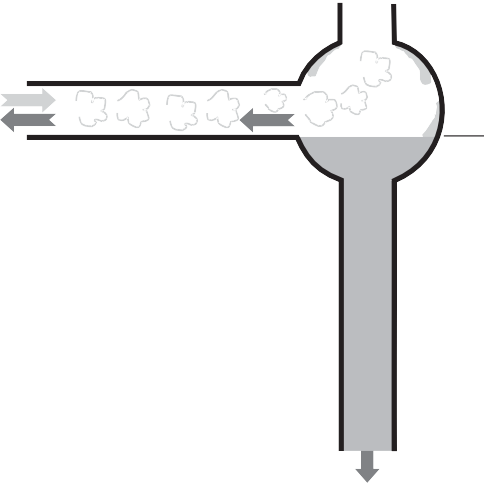 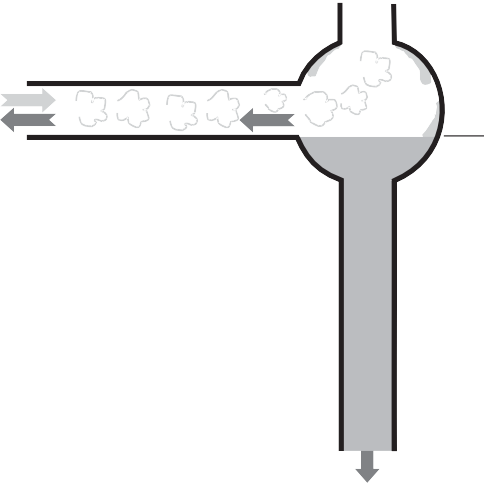 Использование конденсационных горшков значительно снижает уровень колебаний водяного столба.Стабилизированный сигнал измерения и возросшая стабильность нулевой точки обеспечивают последовательное качество измерения.Водяной столб передает давление намембрану преобразователя.	A: вода; B: пар; C: конденсирующийся пар;D: излишки конденсата отводятся обратноМонтаж и ввод в эксплуатациюПри монтаже конденсационных горшков следите за тем, чтобы они были располо- жены на одной высоте. В противном случае установка нулевой будет затруднена.Перед вводом в эксплуатацию заполните водой конденсационные камеры и импульсные трубки, идущие к датчику перепада давления Deltabar. Существует несколько различных способов заполнения конденсационных камер:через заправочный патрубок на конденсационных камерах (при наличии);через сливной клапан для конденсата или воздуховыпускной клапан датчика перепада давления Deltabar. Для этой цели следует подсоединить импульсные трубки с емкости с водой, например, с помощью шлангового соединителя.после ввода паропровода в эксплуатацию подождите, пока импульсные трубки и конденсационные камеры сами не заполнятся конденсатом. Для этого клапаны на коллекторе должны быть закрыты.Осторожно!Важно избегать перегрева датчика перепада давления Deltabar. Для этого следует постоянного контролировать температуру на коллекторе в зависимости от температуры пара. В случае возникновения риска перегрева следует закрыть отсечные клапаны на импульсных трубках.39Ввод в эксплуатацию и эксплуатацияВнимание!В любом случае перед тем, как выполнять установку нулевой точки после заполнения и ввода источника пара в эксплуатацию, подождите, пока состояние системы стабилизируется.Отсечные клапаныИспользованиеОтсечные клапаны используются в раздельных вариантах при высоком давлении и высокой температуре. Они выполняют первичное отсечение для точки измерения.Первичное отсечение с помощью двух отсечных клапанов на каждую импульсную трубку может быть рекомендовано или даже обязательно в зависимости от национальных требований.Принцип действияПервичное отсечение обеспечивает разделение измерительной системы и измерительной трубки в случае возникновения утечки или проведения технического обслуживания на импульсных трубках.Монтаж и ввод в эксплуатациюПо окончании монтажа следует закрыть отсечные клапаны. В самом начале ввода в эксплуатацию следует осторожно открыть отсечные клапаны и проверить всю измерительную систему на предмет утечки.40Ввод в эксплуатацию и эксплуатацияКоллекторВарианты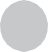 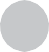 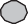 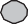 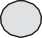 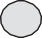 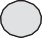 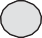 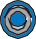 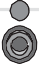 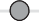 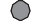 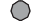 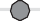 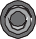 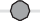 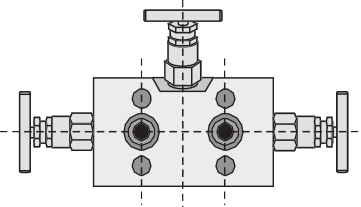 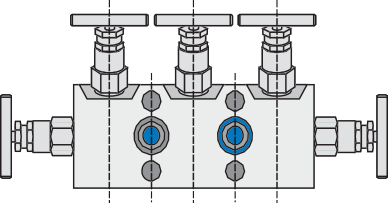 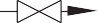 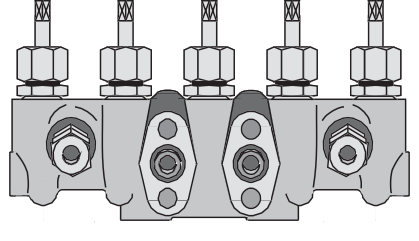 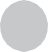 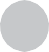 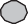 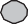 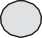 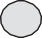 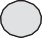 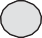 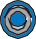 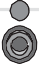 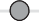 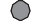 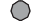 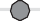 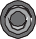 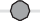 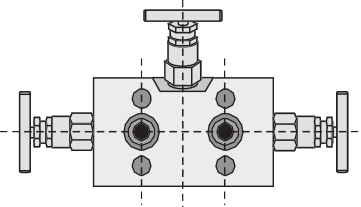 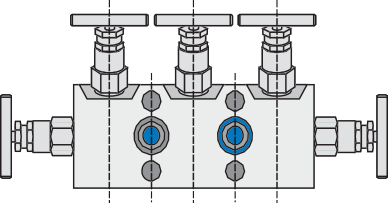 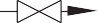 3-клапанный коллектор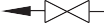 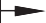 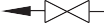 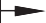 5-клапанный коллектор, фрезерованный5-клапанный коллектор, кованый41Ввод в эксплуатацию и эксплуатацияИспользованиеКоллектор предназначен для вывода датчика перепада давления Deltabar из технологического процесса и выполнения установки нулевой точки.Принцип действияЕсли датчик перепада давления Deltabar необходимо снять с точки измерения (например, для замены или ремонта), существует возможность вывести датчик из технологического процесса, закрыв все три клапана.Ввод в эксплуатациюПроцедура ввода в эксплуатацию должна обязательно включать установку нулевой точки датчика перепада давления Deltabar. При запуске технологического процесса в рамках первого ввода в эксплуатацию все клапаны должны быть закрыты. Затем следует осторожно открыть клапаны на сторонах «-» и «+».Уравнительный клапан остается закрытым.После этого убедитесь, что из коллектора и датчика выпущен весь воздух (для жидкостей и пара) или слит конденсат (для газов).Установка нулевой точкиДля выполнения установки нулевой точки прежде всего закройте клапан на стороне «-», а затем откройте уравнительный клапан (3), так чтобы статическое рабочее давление (+) на сторонах «+» и «-» датчика было одинаковым. В этом состоянии можно выполнить установку нулевой точки для датчика перепада давления Deltabar (см. руководство по эксплуатации Deltabar). По окончании установки нулевой точки верните измерительную систему в рабочее состояние, выполнив те же самые операции в обратной последовательности.Следует регулярно проверять и при необходимости корректировать установку нулевой точки. Также следует регулярно проверять измерительную систему на предмет выпуска воздуха или слива конденсата.Выпуск воздуха/слива конденсатаДополнительные клапаны 5-клапанного коллектора предназначены для выпуска воздуха или слива конденсата или для полного опорожнения импульсных трубок (например, для проведения технического обслуживания). При работе с парообразными средами эти клапаны применяются для продувки импульсных трубок.Внимание!Полный выпуск воздуха или слив конденсата из датчика перепада давления Deltabar всегда выполняется с помощью специальных приспособлений на стороне противоположной фланцам датчика.Осторожно!Если все три клапана коллектора открываются одновременно, разность давления может вызвать движение потока среды через коллектор. В случае с горячей средой это может стать причиной перегрева коллектора и датчика перепада давления Deltabar. Поэтому важно избегать одновременного открывания всех трех клапанов в процессе работы.42Поиск и устранение неисправностейПоиск и устранение неисправностейСообщения о неисправностях Deltabar SСообщения о неисправностях датчика перепада давления Deltabar S описаны в следующем руководстве по эксплуатации:Соответствующее руководство по эксплуатации входит в комплект поставкиDeltabar S.43Поиск и устранение неисправностейНеисправности в процессе эксплуатации44Техническое обслуживание и ремонтТехническое обслуживание и ремонтТехническое обслуживаниеСледующие работы по техническому обслуживанию должны выполняться с регулярной периодичностью:Проверка установки нулевой точкидля влажных газов: слейте конденсатдля загрязненных сред: удалите осадокдля абразивных сред: проверьте основной прибор на абразивный износпри формировании наростов: проверьте и очистите основной прибор, замените уплотнительную прокладкупосле многократного открывания соединения кольца с режущими пластинами(прим. 10 раз): замените кольцо с режущими пластинамиВнимание!При надлежащей эксплуатации другое техническое обслуживание основных блоков не требуется. В рамках обычной плановой проверки точки измерения рекомендуется тщательно осматривать основной блок на предмет его работоспособности (заострение краев/материала, следы износа).Осторожно!Необходимые работы по техническому обслуживанию должны выполняться с учетом рекомендаций ответственного подразделения и/или специально обученных специалистов. Указания по безопасности этих подразделений или специалистов должны соблюдаться в обязательном порядке (проверка давления и температуры, клапаны должны быть закрыты).Осторожно!Если работы по техническому обслуживанию (например, замена преобразователя или коллектора) должны выполняться при работающем приборе, необходимо убедиться, что все клапаны закрыты и вероятность утечки среды отсутствует. При необходимости следует проверить температуру и давление перед демонтажем прибора.Наружная очисткаИспользуйте для наружной очистки прибора чистящие средства, неспособные повредить поверхности корпуса и уплотнения.Замена уплотненийПри обычных условиях эксплуатации увлажненные уплотнения не нуждаются в замене. Замена требуется только при специальных условиях, например, если едкие или коррозионно-активные жидкости несовместимы с материалом уплотнений45Дополнительное оборудованиеДополнительное оборудованиеОбзорСледующее дополнительное оборудование может использоваться при измерении расхода с перепадом давления с помощью трубок Пито:Отсечные клапаны Конденсационные горшки КоллекторПродувочный блок46Дополнительное оборудованиеПродувочный блокИспользованиеВ процессе измерения расхода отработанных газов или загрязненного воздуха твердые частицы часто оседают на профиле трубки Пито и, в зависимости от степени загрязнения, снижают точность измерения или даже препятствуют нормальному функционированию трубки Пито.Во многих ситуациях регулярная ручная очистка трубки Пито не является решением проблемы. Демонтаж датчика, тщательная очистка и повторный монтаж нередко требуют значительных временных и денежных затрат. Кроме этого, во время очистки отсутствует доступ к данным измерения.Продувочный блок DA62P с легкостью выполняет очистку в автоматическом режиме.Продувочный блок рекомендуется к использованию, если содержание твердых веществ превышает 100 мг/м3. Возможности продувочного блока ограничены при влажных или липких твердых веществах.Конструкция системыПродувочный блок состоит в основном из собственно продувочного блока с электромагнитными клапанами, которые могут активизироваться непосредственно. Для активизации двух клапанов может использоваться реле (предоставляется заказчиком) или ПЛК.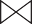 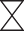 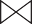 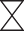 MV1, MV2: электромагнитные клапаны; A: соединение для продувочного воздухаМонтажПродувочный блок устанавливается непосредственно на преобразователе перепада давления с помощью болтов (M10 x 50 мм, DIN 912) и уплотнений (материал: PTFE) из комплекта поставки.Воздуховыпускные клапаны (¼ дюйма NPT), входящие в комплект поставки датчика перепада давления, вворачиваются в продувочный блок. Импульсные трубки подсоединяются к противоположной стороне датчика. Это гарантирует продувку и очистку от загрязнений не только трубки Пито, но и измерительных камер датчика перепада давления.Штуцеры для подачи продувочного воздуха расположены в нижней части продувочного блока. Стандартный размер резьбовой части штуцеров ¼ дюйма FNPT (другие размеры по запросу).47Дополнительное оборудованиеТехнические характеристики48Дополнительное оборудованиеГабариты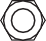 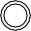 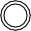 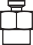 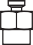 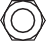 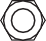 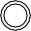 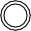 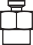 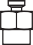 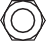 Размеры в мм (дюймах)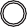 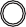 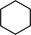 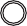 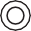 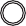 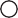 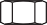 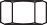 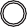 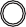 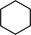 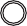 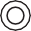 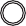 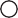 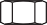 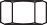 A: Воздуховыпускные клапаны ¼ дюйма NPT; B: штуцеры для подачи продувочного воздуха FNPT (макс. 3,5 бар [50 фнт/кв.дюйм])49ПриложениеПриложениеПринцип измерения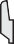 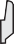 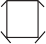 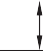 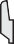 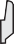 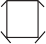 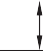 Передняя часть трубки Пито подвергается воздействию статического давления pstat и динамического давления pdyn. Задняя часть трубки подвергается воздействию только статического давления pstat. Возникающий в результате этого перепад давления p может использоваться для расчета расхода Q.Отношение между расходом (Q) и перепадом давления (p) определяется с помощью функции квадратного корня:Q~ pНа нисходящем участке трубки статическое давление pstat уменьшается за счет постоянной потери давления . В трубках Пито эта потеря давления  гораздо менее значительна, чем в других основных элементах.50ПриложениеРасчет расходаСогласно закону непрерывности потока, выведенному Бернулли, и уравнению сохранения энергии, сумма энергии давления и потенциальной и кинетической энергии жидкости, движущейся внутри трубы в условиях постоянного и невязкого течения, остается постоянной в любой момент времени и в любом месте трубы:pstat + pdyn = const.На основе этого закона можно вывести следующие уравнения течения жидкости:Объемный расход для газов в стандартных условияхQvn= k A Объемный расход для газов в условиях эксплуатацииQ = k A vМассовый расход для газов и параQm= kA Массовый расход для жидкостейQm= kA Объемный расход для жидкостейQ = k AvКоэффициент расширения =p	1 -   2 b  Pb	 A20.31424 - 0.0948451ПриложениеРасшифровка символов1)	Показатель адиабаты газа составляет: 1,66 для одноатомных газов; 1,4 для двухатомных газов; 1,3 для трехатомных газов52ИзготовительIntra-Automation GmbHOtto-Hahn-Strasse 20 D-41515 Grevenbroich Postfach 10 03 27 D-41487 Grevenbroich, Germany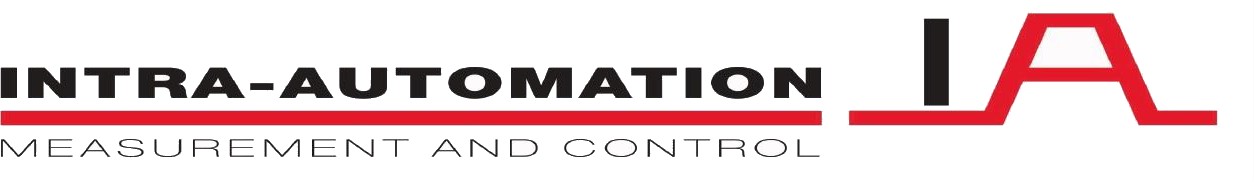 НаименованиеОбозначениеКоличествоПримечаниеРасходомер переменного перепада давления ITABAR+E1 шт.Комплектация согласно заказуПаспорт1)-1 экз.-Руководство по эксплуатации-1 экз.-Методика поверкиМП 2550-0377-20201 экз.-Эксплуатационная документация СИ утвержденных типов-1 комплект             -1) с приложением чертежа осредняющей напорной трубки1) с приложением чертежа осредняющей напорной трубки1) с приложением чертежа осредняющей напорной трубки1) с приложением чертежа осредняющей напорной трубкиНаименование характеристикиЗначениеДиапазон измеряемых расходов, м3/чот S∙Vmin до S∙Vmах,  гдеS-площадь сечения трубопровода, м2Vmin и Vmах – верхний и нижний пределы диапазона скоростей соответственно.от S∙Vmin до S∙Vmах,  гдеS-площадь сечения трубопровода, м2Vmin и Vmах – верхний и нижний пределы диапазона скоростей соответственно.Динамический диапазон измерений расхода5:1, 25:11)Диапазон измерений разности давлений, кПаот 0  до 4000Пределы допускаемой относительной погрешности измерений объемного расхода и объема в рабочих условиях, %1,5Пределы допускаемой относительной погрешности измерений объемного расхода и объема газа, приведенных к стандартным условиям, %2,01) - при комплектации с двумя преобразователями давления1) - при комплектации с двумя преобразователями давленияНаименование характеристикиЗначениеДиаметр условного прохода (размер поперечного сечения, мм) трубопровода  DNот 20 до 6000Характеристики измеряемой среды:- диапазон скоростей, м/с:  жидкость  газ  пар- максимальное избыточное давление, МПа- диапазон температур, °С:  жидкость, газ  парот 0,2 до 5от 1 до 40от 2 до 5040от -40 до +200от -40 до +300 Условия эксплуатации:- температура окружающей среды, °С:     -ОНТ и СИ, утвержденных типов, кроме ИВК     - ИВК,- относительная влажность окружающего воздуха, %, - атмосферное давление, кПа- напряжение питания постоянного тока, Вот -40 до +85от -40 до +60от 30 до 98от 84 до 106,7от 10,5 до 45Выходные сигналы4-20 мА, HART, Profibus PA, Foundation FieldbusПотребляемая мощность, Вт, не более45Масса, габаритные размеры1) ITABAR-FLOW-SENSOR (ОНТ)в зависимости от DN и способа присоединенияСредний срок службы, лет, не менее10Средняя наработка на отказ, ч75000Маркировка взрывозащиты1Ex ia IIC T6...T3 Gb1Ex d IIC T6/T4 Gb1) - масса и габаритные размеры СИ утвержденных типов приведены в их описаниях типа1) - масса и габаритные размеры СИ утвержденных типов приведены в их описаниях типаУсловные обозначения по технике безопасностиУсловные обозначения по технике безопасности#Предупреждение!Данный символ указывает на действие или процесс, некорректное выполнение которого повлечет за собой возникновение опасной ситуации, травмирование персонала или разрушение прибора."Осторожно!Данный символ указывает на действие или процесс, некорректное выполнение которого может повлечь за собой травмирование персонала или неправильное функционирование прибора.!Внимание!Данный символ указывает на действие или процесс, некорректное выполнение которого может оказать косвенное влияние на функционирование прибора или стать причиной его неадекватной реакции.ВзрывозащитаВзрывозащита0Данный прибор сертифицирован для использования во взрывоопасных зонах Если на паспортной табличке прибора выбит такой символ, это означает, что прибор может устанавливаться во взрывоопасных зонах.-Взрывоопасная зонаЭтот символ используется в чертежах для обозначения взрывоопасных зон. Приборы и провода, установленные в зонах с обозначением «Взрывоопасная зона» должны иметь защиту определенного типа..Взрывобезопасная зонаЭтот символ при необходимости используется в чертежах для указания на взрывобезопасную зону. Однако, в случае, если выходы приборов, находящихся во взрывобезопасных зонах, выведены во взрывоопасные зоны, такие приборы должны иметь соответствующий сертификат.Символы электробезопасностиСимволы электробезопасности%Постоянное напряжениеВывод, к которому или от которого может подаваться постоянный ток или напряжение.&Переменное напряжениеВывод, к которому или от которого может подаваться переменный (синусоидальный)ток или напряжение.)Заземленный выводВывод, заземление которого уже выполнено с помощью системы заземления на самом предприятии.*Защитный заземляющий вывод («земля»)Вывод, который должен быть подсоединен к грунтовому заземлению перед выполнением других соединений на оборудовании.+Эквипотенциальное соединение (соединение с «землей»)Соединение с системой заземления, выполненное, например, в виде соединения звездой с выведенной нулевой точкой или в виде эквипотенциальной подводящей, в зависимости от национальных стандартов и принятой на предприятии практики.t >85°C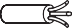 Термостойкий кабельЭтот символ указывает на то, что соединительные кабели должны выдерживать температуру до 85 °C.ДокументПриборОбозначениеТехническая информацияТехническая информацияТехническая информацияTI382Deltabar SДатчик перепада давленияРуководство по эксплуатацииРуководство по эксплуатацииРуководство по эксплуатацииBA270PDeltabar SДатчик перепада давления – HARTBA294PDeltabar SДатчик перепада давления – PROFIBUS PABA301PDeltabar SДатчик перепада давления – FOUNDATION FIELDBUSОписание функций прибораОписание функций прибораОписание функций прибораBA274PDeltabar SДатчик перепада давленияHARTBA296PDeltabar SДатчик перепада давленияPROFIBUS PABA303PDeltabar SДатчик перепада давленияFOUNDATION FIELDBUSРуководство по технике безопасности (ATEX)Руководство по технике безопасности (ATEX)Руководство по технике безопасности (ATEX)XA235PDeltabar SATEX II 1/2 G EEx iaXA237PDeltabar SATEX II 1/2 DXA239PDeltabar SATEX II 1/3 DXA240PDeltabar SATEX II 2G EEx dXA241PDeltabar SATEX II 3 G EEx nAXA242PDeltabar SATEX II 1/2 G EEx id; ATEX II 2 G EEx dXA243PDeltabar SATEX II 1/2 GD EEx iaXA275PDeltabar SATEX II 1 GD EEx iaДокументПриборТехническая информацияТехническая информацияTI092RБлок расчета параметров энергии RMS621TI098RБлок расчета параметров расхода и энергии RMC621Руководство по эксплуатацииРуководство по эксплуатацииBA127RБлок расчета параметров энергии RMS621BA144RБлок расчета параметров расхода и энергии RMC621компактный, вертикальныйкомпактный, горизонтальныйраздельный, вертикальныйраздельный, горизонтальныйпоток направлен вверх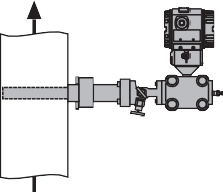 монтаж слева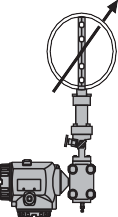 вверх/вниз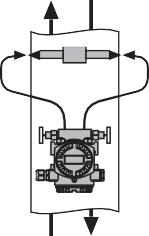 вверху/внизу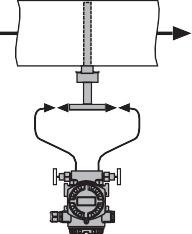 поток направлен вниз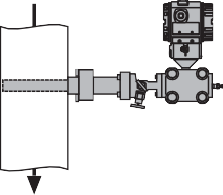 монтаж справа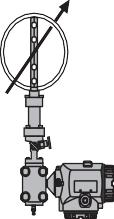 вверх/внизвверху/внизукомпактный, вертикальныйкомпактный, горизонтальныйраздельный, вертикальныйраздельный, горизонтальныйпоток направлен вверх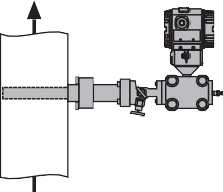 монтаж слева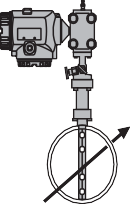 вверх/вниз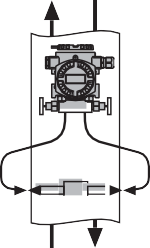 вверху/внизу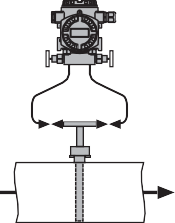 поток направлен вниз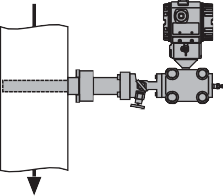 монтаж справа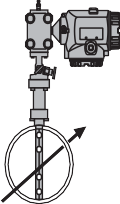 компактный, вертикальныйкомпактный, горизонтальныйраздельный, вертикальныйраздельный, горизонтальныйпоток направлен вверх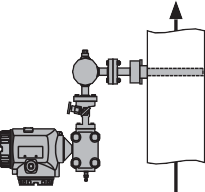 монтаж слева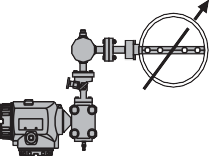 поток направлен вверх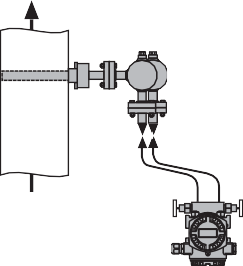 монтаж слева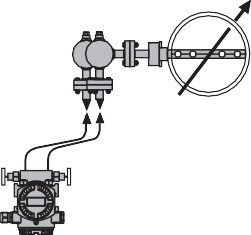 поток направлен вниз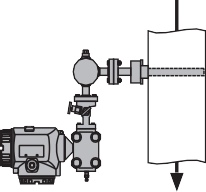 монтаж справа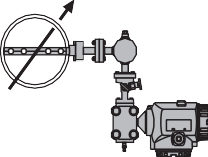 поток направлен вверх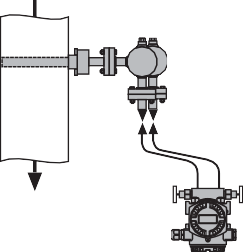 монтаж справа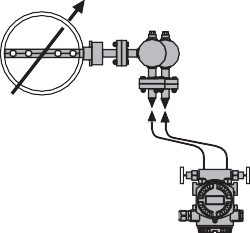 Тип препятствияМин. длина восходящего участкаМин. длина нисходящего участкаизгиб 90°7 x D3 x D2 изгиба 90°в той же плоскости9 x D3 x D2 изгиба 90°в перпендикулярных плоскостях17 x D4 x Dконцентрический суживающий переходник7 x D3 x Dконцентрический расширяющий переходник7 x D3 x Dшаровой/запорный клапан, полностью открыт24 x D4 x DПрименениеМакс. температура для компактного вариантаГаз/жидкости200 °C (392 °F)Пар300 °C (572 °F)СвязьРуководство по эксплуатации4 – 20 мА HARTBA270PPROFIBUS PABA294PFOUNDATION FieldbusBA301PСвязьРуководство по эксплуатации4 – 20 мА HARTBA270PPROFIBUS PABA294PFOUNDATION FieldbusBA301PКлапанПрименение1, 2Выводит датчик перепада давления Deltabar из технологического процесса3Уравнительный клапан(установка нулевой точки датчика перепада давления Deltabar)Ъ4, 5Выпуск воздуха (для жидкостей и пара)отвод (для газов)Полное опорожнение импульсных трубок (например, для проведения технического обслуживания)СвязьРуководство по эксплуатации4 – 20 мА HARTBA270PPROFIBUS PABA294PFOUNDATION FieldbusBA301PНеисправностьВозможная причина и способ устраненияОтображается отсутствие расходаОшибки при монтажеОтсутствие контакта между технологическим процессом и датчиком-> Проверьте, открыты ли клапаны со стороны датчика перепада давления.Ошибки при конфигурированииКонфигурация датчика или блока расчета расхода отсутствует или содержит ошибку-> Проверьте и исправьте конфигурациюСмещение нулевой точки, колебания измеренных значенийОшибка при планированииsвысокая частота отказов-> при необходимости используйте другой измерительный элемент или несколько преобразователей (параграф «разделение диапазона», см. раздел «Техническая информация TI425P»)Ошибки при монтажеГаз или жидкость в импульсной трубке/в датчике-> выпускные или сливные импульсные трубки и датчикОшибки при калибровкеотсечение при низком расходе не активизировано-> активизируйте отсечение при низком расходе (см. руководство по эксплуатации Deltabar)нулевая точка не установлена-> выполните установку нулевой точкиотсутствие компенсации для измерений в газообразной среде-> выполните компенсацию по температуре и давлениюНеверное измеренное значениеОшибки при планированииневерные параметры трубок; неверные параметры расхода; неверные параметры среды-> сравните значения из параграфа «Параметры» в разделе«Технические характеристики» с фактическими значенияминенадлежащая трубка (искажение расхода из-за фитингов, держателей, сварных швов, выступающих уплотнений, впускных и выпускных отверстий и т. д.)-> удалите препятствия, мешающие нормальному потокуотносительная влажность не соответствует плановым данным-> убедитесь, что относительная влажность соответствует требованиям, указанным в расчетной таблиценеверный диапазон измерения датчика перепада давления-> при необходимости используйте другой измерительный элементслишком короткая или слишком длинная трубка Пито-> проверьте, равна ли длина трубки Питозначению «внутренний диаметр трубки + толщина стенок»Ошибки при монтаженеверное монтажное положение-> проверьте монтажное положениеневерное или неточное выравнивание трубки Пито-> проверьте выравнивание трубки Питослишком короткий восходящий или нисходящий участок-> проверьте длину восходящего и нисходящего участковутечка-> проверьте всю измерительную систему на предмет утечкисварочная муфта заходит внутрь трубки-> установите сварочную муфту снаружи трубкиОшибка при калибровкеотсутствие или ошибка компенсации для измерений в газообразной среде-> выполните компенсацию по температуре и давлениюневерные установки преобразователя-> проверьте конфигурацию датчика перепада давления Deltabar (см. руководство по эксплуатации Deltabar)-> проверьте конфигурацию блока расчета расхода(см. руководство по эксплуатации RMC621/RMS621)Ошибки при техническом обслуживаниизасорение отверстий для отбора давления в трубке Пито--> очистите трубку ПитоТип клапана2-ходовой клапан, непосредственная активизацияСредавоздухРабочее состояниенормально-закрытыйТрубное соединение¼ дюйма NPTМонтажное положениепроизвольноеНоминальный диаметрВзрывобезопасная зона: 3 мм (0,12 дюйма)ATEX: 2 мм (0,08 дюйма)коэффициент расходаKvприблизительно 0,23 м3/чРазность рабочего давленияВзрывобезопасная зона: макс. 6 бар (87 фнт/кв.дюйм)ATEX: макс. 5 бар (72 фнт/кв. дюйм)Общая высота подъема1 мм (0,04 дюйма)Интенсивность утечкинепроницаемость для пузырьковТемпература средыВзрывобезопасная зона: -10 – +90 °C (14 – +194 °F)ATEX: -10 – +100 °C (14 – 212 °F) для температурного класса T6Температура окружающей средыНевзрывоопасная среда: макс. 55 °C (131 °F)ATEX: -30 - +60 °C (-22 - +140 °F) для отдельного монтажаМатериал клапанной коробкиалюминий с анодно-оксидным покрытиемнержавеющая стальМатериал внутренний частейнержавеющая стальМатериал уплотненийFPMНоминальное напряжение230 В перем. тока, 50 Гц115 В перем. тока, 50 Гц24 В пост. токаКласс защитыдля варианта ATEX: EEx M II 2G/Dn T4; EEx EM II 2G/D T4 (PTB 00 ATEX 2129X)Время включения100 %Тип защитыIP65Подключение к электросетиВзрывобезопасная зона: в соответствии с DIN 43650 ммATEX: удлинительный кабель (3000 мм)Потребление мощностиВзрывобезопасная зона: 21 В*А перем. тока (захват); 12 В*А / 8 Вт(эксплуатация)ATEX: 7 ВтМассаприблизительно 2,7 кг (6 фнт)СимволКоличествоЕдиницаpПерепад давления на датчикеПаnПлотность среды в стандартных условияхкг/м3bПлотность среды в условиях эксплуатациикг/м3Коэффициент расширения1AПлощадь поперечного сечения трубкиm2bШирина датчика перпендикулярно направлению движения потокаmkКоэффициент k трубки Пито1Показатель адиабаты газа1)1PbРабочее давлениеПаPnАбсолютное давление газа в стандартных условияхПаQmМассовый расходкг/сQvОбъемный расходм3/сQvnОбъемный расход в стандартных условияхм3/сTbТемпература газа в рабочих условияхKTnТемпература газа в стандартных условияхKZbКоэффициент сверхсжимаемости газа в рабочих условиях1ZnКоэффициент сверхсжимаемости газа в стандартных условиях1